ПОСТАНОВЛЕНИЕГЛАВЫ АДМИНИСТРАЦИИМЕСТНОГО САМОУПРАВЛЕНИЯМОЗДОКСКОГО РАЙОНАРЕСПУБЛИКИ СЕВЕРНАЯ ОСЕТИЯ – АЛАНИЯ№104-Д от 13.09.2022 г.О внесении изменений в муниципальную программу«Развитие и поддержка малого и среднегопредпринимательства Моздокского района»Во исполнение распоряжения Правительства Республики Северная Осетия-Алания от 8 октября 2021 года №394-р «Об утверждении комплексного плана мероприятий («дорожной карты») Республики Северная Осетия-Алания по обеспечению поэтапного доступа негосударственных организаций, осуществляющих деятельность в социальной сфере, к бюджетным средствам, выделяемым на предоставление социальных услуг населению, на 2021-2024 годы», в соответствии Федеральным законом от 06.10.2003г. №131-ФЗ «Об общих принципах организации местного самоуправления в Российской Федерации», статьей 179 Бюджетного кодекса Российской Федерации, распоряжением Главы Администрации местного самоуправления Моздокского района Республики Северная Осетия – Алания от 12.04.2021г. №314 «Об утверждении Порядка разработки, реализации и оценки эффективности муниципальных программ муниципального образования  Моздокский район Республики Северная Осетия – Алания»,п о с т а н о в л я ю:Внести изменения в муниципальную программу «Развитие и поддержка малого и среднего предпринимательства Моздокского района», утвержденную постановлением Главы Администрации местного самоуправления Моздокского района от 14.11.2014 года №45-Д (в редакции постановления №106-Д от 11.11.2021г.), изложив ее в новой редакции (прилагается)2. Отделу по организационным вопросам и информационному обеспечению Администрации местного самоуправления Моздокского района опубликовать настоящее постановление в средствах массовой информации и разместить на официальном сайте Администрации местного самоуправления Моздокского района в информационно-телекоммуникационной сети Интернет.3. Контроль за исполнением настоящего постановления возложить на первого заместителя Главы Администрации местного самоуправления Моздокского района.Глава Администрации							                  О. ЯровойПриложение №1к постановлениюГлавы Администрацииместного самоуправления Моздокского района№104-Д от 13.09.2022 г.ПАСПОРТМУНИЦИПАЛЬНОЙ ПРОГРАММЫХарактеристика сферы реализации Программы, содержаниепроблемы и обоснование необходимости ее решения В современных экономических условиях малое и среднее предпринимательство (далее МСП) может и должно стать мощным рычагом для решения комплекса социально-экономических проблем, гарантом устойчивого развития экономики района. Создание новых МСП, эффективное развитие действующих существенно сдерживают ограничения в таких сферах, как налогообложение, лицензирование, сертификация и т. д. Большое количество контролирующих органов и организаций, сложная система разрешительных процедур и другие препятствия, связанные с необходимостью выполнения МСП обязательных правил и процедур, предусмотренных различными нормативными правовыми актами, существенно сдерживает деятельность и развитие  МСП.Для частичного решения этих проблем предусматривается проведение анализа муниципальных правовых актов Моздокского района в сфере деятельности МСП и разработка предложений об их корректировке. Одной из наиболее сложных проблем, стоящих на пути развития МСП, является отсутствие достаточных финансовых ресурсов для обеспечения его инвестиционных и оборотных потребностей, в Программе предусматривается реализация мер по финансовой поддержке МСП, в том числе занятых в инновационной сфере деятельности.   Развитие МСП способствует постепенному созданию широкого слоя мелких собственников (среднего класса), самостоятельно обеспечивающих собственное благосостояние и достойный уровень жизни и являющихся главной стабилизирующей политической силой гражданского общества.Занятие МСП является не только источником средств к существованию, но и позволяет наиболее полно раскрыть внутренний потенциал личности. МСП имеет большой потенциал для создания новых рабочих мест, способствует снижению уровня безработицы и социальной напряженности в обществе. Массовое развитие МСП способствует изменению общественной психологии и жизненных ориентиров основной массы населения.МСП является динамично развивающимся важнейшим элементом рыночной экономики района. Субъекты малого и среднего предпринимательства присутствуют практически во всех отраслях производственной и непроизводственной сфер деятельности.В МСП вовлечены несколько тысяч трудоспособных жителей Моздокского района.Развитие МСП является стратегическим фактором, определяющим устойчивое развитие экономики района, и наоборот, свертывание МСП может иметь серьезные негативные последствия как экономического, так и социального характера.Развитие МСП в социальном аспекте – это  занятость трудоспособного населения, обеспечение жителей района необходимыми им товарами, услугами, реализация общерайонных социальных задач. Таким образом, поддержка МСП рассматривается в качестве одного из приоритетов политики государства в целом и органов местного самоуправления Моздокского района в частности, решающая двуединую социально-экономическую задачу. В настоящее время вопросы развития социального предпринимательства как одного из эффективных способов решения общественных проблем широко обсуждаются в различных странах. Согласно законопроекту, внесенному Правительством Российской Федерации, субъекты социального предпринимательства - субъекты малого и среднего предпринимательства, осуществляющие социально значимую деятельность, направленную на обеспечение занятости граждан, находящихся в трудной жизненной ситуации, и (или) предоставление услуг исключительно гражданам пожилого возраста, несовершеннолетним гражданам, женщинам, имеющим детей в возрасте до семи лет, гражданам, находящимся в трудной жизненной ситуации, либо производство товаров, предназначенных исключительно для указанных групп граждан. Неотъемлемой характеристикой деятельности субъектов социального предпринимательства выступает сочетание социальной направленности и рыночных мотивов, заключающихся в стремлении к достижению самоокупаемости и устойчивого развития бизнеса. При этом, как правило, субъекты социального предпринимательства по своим характеристикам относятся к категории малых и средних компаний.В последние годы социальное предпринимательство получило активное развитие и в Российской Федерации. На регулярной основе проводятся тематические форумы и конференции, формируется инфраструктура поддержки субъектов социального предпринимательства.Органы государственной власти и органы местного самоуправления в соответствии с установленными Федеральным законом № 209-ФЗ и другими федеральными законами полномочиями могут оказывать поддержку субъектам малого и среднего предпринимательства, осуществляющим деятельность в сфере социального предпринимательства, соответствующую одному или нескольким из указанных в законе условий.В целях обеспечения поэтапного доступа негосударственных организаций, осуществляющих деятельность в социальной сфере, к бюджетным средствам, выделяемым на предоставление социальных услуг населению и расширения участия негосударственных организаций на рынке социальных услуг Правительством Республики Северная Осетия-Алания утвержден Комплексный план мероприятий («дорожная карта») Республики Северная Осетия-Алания по обеспечению поэтапного доступа негосударственных организаций, осуществляющих деятельность в социальной сфере, к бюджетным средствам, выделяемым на предоставление социальных услуг населению, на 2021 - 2024 годы  от 08.10.2021 №394-р. С принятием дорожной карты определены приоритетные направления государственной и муниципальной политики в области развития социального предпринимательства. Указанными документами предусмотрено применение комплексного подхода к решению задачи по увеличению доли субъектов МСП в сфере социальных услуг.Экономический эффект от деятельности МСП оценивается с точки зрения его вклада в увеличение дохода в бюджет муниципального образования  Моздокский район, повышения качества и конкурентоспособности производимых товаров и услуг. По данным ИФНС России по Моздокскому району по состоянию на 31.12.2018г. на территории Моздокского района всего зарегистрировано: - индивидуальных предпринимателей – 1752 человек; -  юридических лиц – 272; - количество работающих на малых предприятиях составляет – 3424 человека; - всеми субъектами МСП уплачено налогов во все уровни бюджетов в сумме 40 млн. 768 тыс. руб. Структура МСП по видам экономической деятельности в течение ряда лет остается практически неизменной. Сфера торговли в связи с достаточно высокой оборачиваемостью капитала является наиболее востребованной в малом бизнесе Моздокского района.Что на сегодняшний день  представляет собой малый бизнес в Моздокском районе.Отраслевая структура малых предприятий (ед.)Динамика роста количества малых предприятий (ед.)Динамика роста среднесписочной численностиработников на малых предприятиях (чел.)Отраслевая структура индивидуальных предпринимателей (чел.)Динамика роста количества индивидуальных предпринимателей (чел.)МСП ориентированы на местный рынок, и органам местного самоуправления отводится особая роль в обеспечении развития МСП на местах.Анализируя сложившуюся предпринимательскую среду, можно выделить ряд причин, тормозящих поступательное развитие малого предпринимательства:- сложная финансовая и экономическая обстановка в стране: инфляция, разрыв хозяйственных связей, низкая платежная дисциплина, высокий уровень процентных ставок, слабая правовая  защищенность предпринимателей;- отсутствие действенных  финансово-кредитных механизмов и материально-ресурсного обеспечения развития малого предпринимательства;- низкий уровень организационно-экономических и правовых знаний предпринимателей в вопросах правового, финансового, налогового законодательства, отсутствие должной  деловой этики, культуры хозяйствования;- неразвитость информационной поддержки МСП; - проблемы кадрового обеспечения и подготовки специалистов для малого предпринимательства;- несовершенство системы налогообложения; недобросовестная конкуренция;- негативное отношение определенной части населения, связывающей предпринимательство напрямую только с посредничеством, куплей-продажей;- неотработанность организационных и правовых основ регулирования развития предпринимательства на региональном уровне;- недостаточный уровень предпринимательской культуры и активности, низкая консолидация усилий предпринимателей по защите собственных прав и интересов.Дальнейшее поступательное развитие МСП в Моздокском районе возможно только на основе целенаправленной работы по созданию благоприятных условий для развития МСП путем оказания им комплексной и адресной поддержки по различным направлениям: информационной, обучающей, научно-технической, технологической, финансовой, имущественной. Основным инструментом реализации государственной политики по поддержке МСП на территории Моздокского района на среднесрочную перспективу является муниципальная программа «Развитие и поддержка малого и среднего предпринимательства Моздокского района» (далее по тексту – Программа).Программа представляет собой комплексный план мероприятий по созданию благоприятной среды для дальнейшей поддержки и развития МСП в Моздокском районе.2. Цели и задачи ПрограммыЦелями Программы являются: - создание благоприятных условий для предпринимательской деятельности и обеспечение устойчивого развития малого и среднего предпринимательства в муниципальном образовании  Моздокский район;- развитие инфраструктуры поддержки малого и среднего предпринимательства в Моздокском районе;- создание условий для ведения и развития социального предпринимательства на территории муниципального образования Моздокский район.Для достижения поставленных целей необходимо решение следующих задач: - совершенствование правовых, экономических и организационных условий для развития малого и среднего предпринимательства в Моздокском районе;- формирование условий, обеспечивающих рост субъектов малого и среднего предпринимательства и численности занятого предпринимательской деятельностью населения;- внедрение финансовой поддержки малого и среднего предпринимательства;- максимальное удовлетворение потребностей малого и среднего предпринимательства в комплексных консультационных услугах;- содействие в продвижении субъектов малого и среднего предпринимательства на региональные и межрегиональные рынки, поддержка выставочно-ярмарочной деятельности;- устранение административных барьеров, препятствующих развитию субъектов малого и среднего предпринимательства;- развитие системы коммуникаций «бизнес – власть – общество»;- популяризация социального предпринимательства.Целевые показатели (индикаторы) муниципальной программы- количество субъектов малого и среднего предпринимательства, получивших гранты на поддержку и развитие бизнеса в Моздокском районе;- доля среднесписочной численности работников малых и средних предприятий в среднесписочной численности работников всех предприятий и организаций на территории муниципального образования  Моздокский район;- количество вновь созданных  рабочих мест у субъектов малого и среднего предпринимательства, получивших гранты на поддержку и развитие бизнеса  в муниципальном образовании  Моздокский район;- увеличение объема финансирований  поддержки субъектов малого и среднего предпринимательства в Моздокском районе;- увеличение доли субъектов МСП в том числе социального предпринимательства, получивших информационную и консультационную поддержку от числа обратившихся.Сведения о целевых показателях (индикаторах) представлены в Приложении №1 к настоящей Программе.Этапы и сроки реализации программыСрок реализации муниципальной Программы  2015 – 2025 годы.Этапы не предусмотрены.5.  Условия и порядок оказания поддержки субъектам малого и среднего предпринимательстваВ соответствии с Федеральным законом от 24.07.2007г. № 209-ФЗ  «О развитии малого и среднего предпринимательства в Российской Федерации» МСП имеют равный доступ к получению поддержки на территории Моздокского района в рамках реализации мероприятий Программы. Финансовая поддержка предоставляется Субъектам малого и среднего предпринимательства, в порядке, в сроки и на условиях установленных Правилами предоставления муниципальной финансовой поддержки малого и среднего предпринимательства путем конкурсного отбора инвестиционных проектов в социально значимых и приоритетных сферах деятельности для реализации на территории Моздокского района  (приложение №2 к Программе и Правилами о порядке предоставления  грантов начинающим субъектам малого и среднего предпринимательства Моздокского района на создание и развитие собственного бизнеса (приложение №3 к Программе).6. Основные направления реализации Программы Основными направлениями реализации Программы являются:1. Правовое, организационное, аналитическое и консультационное обеспечение деятельности МСП.Консультационная и информационная поддержка субъектам МСП осуществляется через оказание скорой правовой и консультационной помощи предпринимателям, а также приема жалоб, связанных с несанкционированными проверками правоохранительных и контролирующих органов.Проведение аналитической работы состояния и проблем МСП Моздокского района.Особое внимание уделить  информационной поддержки МСП осуществляющим деятельность в сфере социального предпринимательства. Регулярное размещение деловой информации для МСП в печатных и электронных средствах массовой информации Моздокского района.2. Совершенствование кредитно-финансовой и инвестиционной поддержки МСП. Одним из основных направлений финансовой поддержки  субъектов МСП является предоставление на безвозмездной и безвозвратной основе субсидий юридическим лицам (за исключением субсидий государственным (муниципальным) учреждениям), индивидуальным предпринимателям - производителям товаров, работ, услуг.3. Имущественная поддержка.Оказание имущественной поддержки субъектам МСП и организациям, образующим инфраструктуру поддержки малого и среднего предпринимательства, в соответствии с Федеральным законом от 24.07.2007г. № 209-ФЗ   «О развитии малого и среднего предпринимательства в Российской Федерации» осуществляется в виде передачи в пользование муниципального имущества, в том числе, земельных участков (за исключением земельных участков, предназначенных для ведения личного подсобного хозяйства, огородничества, садоводства, индивидуального жилищного строительства), зданий, строений, сооружений, нежилых помещений, оборудования, машин, механизмов, установок, транспортных средств, инвентаря, инструментов, на возмездной основе, безвозмездной основе или на льготных условиях. При этом указанное имущество должно использоваться по целевому назначению.4. Подготовка, переподготовка и повышение квалификации кадров. Подготовку, переподготовку, повышение квалификации кадров субъектов малого предпринимательства и инфраструктуры поддержки малого и среднего предпринимательства планируется осуществлять через реализацию следующих мероприятий:- организация и проведение семинаров,  конференций для малого и среднего предпринимательства. 5. Расширение деловых возможностей и поддержка приоритетных направлений развития МСП. Оказание помощи МСП в установлении контактов с субъектами малого и среднего предпринимательства соседних республик.6.  Административно-организационная поддержка МСП.Обеспечение взаимодействия организаций и инфраструктуры поддержки МСП.Координация работы общественных и отраслевых объединений предпринимателей. Организация и проведение региональных и районных конкурсов.Информация о мероприятиях муниципальной Программы представлена в Приложении №4 к настоящей Программе.7. Финансовое обеспечение Программы  Финансирование Программы осуществляется за счет средств местного бюджета муниципального образования  Моздокский район. Объемы финансирования Программы носят прогнозный характер и подлежат ежегодной корректировке с учетом возможностей местного бюджета.Всего финансирование составит 12 млн. 250 тыс. рублей, в том числе по годам:2015 год – 1 000,0 тыс. руб.;2016 год -  1 250,0 тыс. руб.;2017 год – 1 500,0 тыс. руб.;2018 год – 0 тыс. руб.;2019 год – 500,0 тыс. руб.;2020 год – 0 тыс. руб.;2021 год – 1 000,0 тыс. руб.;2022 год – 1 500,0 тыс. руб.;2023 год – 1 500, 0 тыс. руб;2024 год – 2 000, 0 тыс. руб;2025 год – 2 000, 0 тыс. руб;Информация по ресурсному обеспечению Программы приведена в Приложении №5 к настоящей Программе.8. Ожидаемые результаты реализации ПрограммыВ рамках выполнения мероприятий Программы предполагается:- увеличение  количества субъектов малого и среднего предпринимательства, получивших гранты на поддержку и развитие бизнеса на территории муниципального образования  Моздокский район с 2 человек в  2015г. до  6 человек в 2025г.;   - увеличение количества вновь созданных  рабочих мест  субъектами малого и среднего предпринимательства, получившими гранты на поддержку и развитие бизнеса  в муниципальном образовании  Моздокский район с 3 ед. в 2015г. до 10 ед. в 2025 г;- увеличение доли среднесписочной численности работников малых и средних предприятий  в муниципальном образовании  Моздокский район с 28% в 2015г. до 40% в 2025г;- увеличение доли субъектов МСП в том числе социального предпринимательства, получивших информационную и консультационную поддержку от числа обратившихся 100%.Реализация Программы так же будет способствовать  развитию системы коммуникаций «бизнес – власть - общество», что даст дополнительный рост авторитета и доверия к власти со стороны бизнес – сообщества.9.  Описание рисков реализации Программы и мер управления рисками.При реализации программы возможно возникновение рисков, которые могут препятствовать достижению запланированных результатов.Основные риски, которые могут возникнуть в период реализации муниципальной программы, и комплекс мер по предотвращению негативных последствий приведены в следующей таблице:ОСНОВНЫЕ РИСКИ МУНИЦИПАЛЬНОЙ ПРОГРАММЫ И КОМПЛЕКС МЕР ПО ПРЕДОТВРАЩЕНИЮ НЕГАТИВНЫХ ПОСЛЕДСТВИЙПринятие мер по управлению рисками осуществляется в ходе реализации муниципальной программы и по результатам оценки ее эффективности.Приложение №2к муниципальной программе«Развитие и поддержка малого исреднего предпринимательстваМоздокского района»Правилапредоставления муниципальной финансовой поддержки субъектаммалого и среднего предпринимательства путем конкурсного отбора инвестиционных проектов в социально значимых и приоритетных сферах деятельности для реализации на территории Моздокского района Общие положения1.1. Настоящие Правила определяют общий порядок предоставления муниципальной финансовой поддержки субъектам малого и среднего предпринимательства конкурса инвестиционных проектов малого и среднего предпринимательства, финансируемых за счет средств бюджета муниципального образования Моздокский район (далее по тексту – конкурс инвестиционных проектов).1.2.Понятия и термины, используемые в настоящих Правилах, применяются в том же значении, что и в Федеральном законе от 24.07.2007 N 209-ФЗ  "О развитии малого и среднего предпринимательства в Российской Федерации".  1.3. Настоящие Правила распространяются на инвестиционную деятельность в отношении субъектов малого и среднего предпринимательства, осуществляющих деятельность на территории Моздокского района и зарегистрированных в установленном порядке на территории Моздокского района, независимо от формы собственности.1.4. Муниципальная финансовая поддержка субъектам малого и среднего предпринимательства предоставляется  на цели:- обеспечения мер, направленных на преодоление экономического и финансового кризиса, в том числе снижение напряженности на рынке труда, путем увеличения рабочих мест созданных субъектами малого и среднего предпринимательства, за счет снижения затрат субъектов малого и среднего предпринимательства на создание и развитие собственного бизнеса;- создания благоприятных условий для предпринимательской деятельности в муниципальном образовании Моздокский район.1.5. При рассмотрении инвестиционных проектов приоритеты отдаются проектам в социально значимых и приоритетных сферах деятельности, гарантирующим поступление дополнительных доходов в бюджеты всех уровней, сохранение трудовых коллективов в действующих организациях, создание дополнительных рабочих мест.1.6. Проекты, для реализации которых может быть предоставлена муниципальная финансовая поддержка, должны отвечать одному или нескольким требованиям:- создание новых производств, расширение, реконструкция или модернизация действующих производств;- внедрение новых технологий, направленных на создание новых видов продукции, расширение ассортимента выпускаемой продукции и повышение качества продукции;- создание новых рабочих мест за счет ввода новых или реконструкции (расширения) существующих производств;- приобретение оборудования, сырья и материалов, необходимых для производства;- реализация товаров, необходимых для  обеспечения потребностей населения в труднодоступных и отдаленных населенных пунктах;- развитие малого и среднего предпринимательства в жилищной сфере, в сферах коммунального хозяйства и предоставления бытовых услуг;- создание новых востребованных видов деятельности, удовлетворяющие  жизненно важные потребности населения;- наличие в источниках финансирования инвестиционного проекта собственных (или заемных) средств, не менее 30%.1.7. В конкурсе инвестиционных проектов могут участвовать субъекты малого и среднего предпринимательства, указанные в п. 1.3 настоящего Положения (далее — Претенденты).К конкурсу не допускаются Претенденты:- являющиеся кредитными организациями, страховыми организациями (за исключением потребительских кооперативов), инвестиционными фондами, негосударственными пенсионными фондами, профессиональными участниками рынка ценных бумаг, ломбардами;- являющиеся участниками соглашений о разделе продукции;- являющиеся в порядке, установленном законодательством Российской Федерации о валютном регулировании и валютном контроле, нерезидентами Российской Федерации, за исключением случаев, предусмотренных международными договорами Российской Федерации;- осуществляющих производство и реализацию подакцизных товаров, а также добычу и реализацию полезных ископаемых, за исключением общераспространенных полезных ископаемых;- не представившие определенные настоящими Правилами документы, или представившие недостоверные сведения и документы;- не выполнившие условия оказания поддержки;- в отношении которых ранее было принято решение об оказании аналогичной поддержки и сроки ее оказания не истекли;- с момента признания которых допустившими нарушение порядка и условий предоставления субсидии, в том числе не обеспечившими целевого использования субсидии, прошло менее чем три года.1.8.  Сведения о Претендентах, подавших заявки, не подлежат оглашению до начала заседаний Координационного Совета.2. Полномочия Координационного Совета при Администрацииместного самоуправления Моздокского района по малому и среднемупредпринимательству (далее Координационный Совет) в областипредоставления муниципальной финансовой поддержки малого исреднего предпринимательства путем конкурсного отбораинвестиционных проектов в социально значимых и приоритетныхсферах деятельности для реализации на территорииМоздокского района2.1. Координационный Совет осуществляет следующие полномочия:- определяет сроки проведения конкурса;- осуществляет предварительный отбор инвестиционных проектов для  оказания муниципальной поддержки за счет средств бюджета муниципального образования Моздокский район;- проводит конкурс инвестиционных проектов малого и среднего предпринимательства, финансируемых за счет средств бюджета Моздокского района;- определяет победителей конкурса, размер муниципальной финансовой поддержки и информирует об итогах проведения конкурса;- осуществляет иные полномочия в соответствии с настоящим Положением и Положением о Координационном Совете при Администрации местного самоуправления Моздокского района в области организации конкурса инвестиционных проектов малого и среднего предпринимательства, финансируемых за счет средств бюджета муниципального образования - Моздокский район и контролю за их использованием.2.2. Заседание Координационного Совета  считается правомочным, если на нем присутствует более 50% от списочного состава Координационного Совета.Решение Координационного Совета принимается простым большинством голосов от числа присутствующих на заседании членов Координационного Совета. В случае равенства голосов решающим является голос председательствующего.Все решения Координационного Совета оформляются протоколом, подписываемым председателем Координационного Совета, секретарем Координационного Совета, а также всеми присутствующими членами Координационного Совета.2.3. Для подготовки экспертных заключений и проведения предварительного отбора инвестиционных проектов Координационный Совет имеет право дополнительно привлекать специалистов структурных подразделений Администрации местного самоуправления Моздокского района или специалистов иных компетентных организаций.3. Условия участия в конкурсе3.1. Для участия в конкурсе в Координационный Совет должны быть представлены следующие документы:- заявка на участие в конкурсе согласно приложению №1 к настоящим Правилам;-учредительные документы юридического лица;-копия свидетельства о государственной регистрации (по собственному желанию);- копия уведомления из налогового органа о постановке на учет (по собственному желанию);-утвержденный Претендентом бизнес-проект;-сведения о среднесписочной численности работников и среднемесячной заработной плате одного работника;-копии кредитных договоров, документы, подтверждающие целевое использование кредитных средств (при наличии);-выписка из лицевого счета  о начислениях и поступлениях налоговых платежей в бюджеты всех уровней с отметкой налогового органа (по собственному желанию);-ходатайство органов местного самоуправления городского и сельских поселений о предоставлении финансовой поддержки (по собственной инициативе);-экономические показатели деятельности субъекта малого и среднего предпринимательства.Копии вышеуказанных документов заверяются подписью и печатью (при наличии) Претендента.Представленные документы должны быть прошиты, пронумерованы и скреплены подписью и печатью (при наличии) Претендента и содержать опись представляемых документов, заверенную подписью и печатью (при наличии).Документы, не представленные претендентом, в случае, если их предоставление для претендента не является обязательным, запрашиваются Администрацией местного самоуправления Моздокского района у уполномоченного органа государственной власти и органа местного самоуправления    самостоятельно.3.2. Претендент на 1 число месяца, предшествующего месяцу подачи документов, должен соответствовать следующим требованиям:- у претендентов должна отсутствовать неисполненная обязанность по уплате налогов, сборов, страховых взносов, пеней, штрафов, процентов, подлежащих уплате в соответствии с законодательством Российской Федерации о налогах и сборах.- у претендентов должна отсутствовать просроченная задолженность по возврату в бюджет муниципального образования – Моздокский район субсидий, бюджетных инвестиций, предоставленных в том числе в  соответствии с иными правовыми актами, и иная просроченная задолженность перед бюджетом муниципального образования  Моздокский район.- претенденты – юридические лица не должны находиться в процессе реорганизации, ликвидации, банкротства, а претенденты – индивидуальные предприниматели не должны прекратить деятельность в качестве индивидуального предпринимателя;- претенденты не должны являться иностранными юридическими лицами, а также российскими юридическими лицами, в уставном (складочном) капитале которых доля участия иностранных юридических лиц, местом регистрации которых является государство или территория, включенные в утверждаемый Министерством финансов Российской Федерации перечень государств и территорий, предоставляющих льготный налоговый режим налогообложения и (или) не предусматривающих раскрытия и предоставления информации при проведении финансовых операций (офшорные зоны) в отношении таких юридических лиц, в совокупности превышает 50 процентов;- претенденты не должны получать средства из бюджета муниципального образования Моздокский район на основании иных нормативных правовых актов или муниципальных правовых актов на цели, указанные в пункте 1.4 настоящего порядка.   4. Порядок проведения конкурса4.1. Сообщение о проведении конкурса инвестиционных проектов подлежит опубликованию в газете «Моздокский вестник» или «Время, события, документы»  не менее, чем за 30 календарных дней до начала проведения конкурса инвестиционных проектов.4.2. Субъекты малого и среднего предпринимательства, принявшие решение об участии в  конкурсе инвестиционных проектов, предоставляют в Координационный Совет документы, в соответствии с требованием п. 3.1. настоящего Положения.4.3. Регистрацию полученных документов в день их подачи осуществляет секретарь Координационного Совета в журнале регистрации инвестиционных проектов.Регистрация документов прекращается с даты окончания приема заявок на участие в конкурсе инвестиционных проектов, указанной в информационном сообщении.Срок приема заявок на участие в конкурсе инвестиционных проектов не может быть менее 20 календарных дней.Прием заявок должен завершиться не менее чем за 10 календарных дней до проведения конкурса инвестиционных проектов.Документы, поступившие по истечению срока их приема, указанного в информационном сообщении, не принимаются.4.4. После окончания срока приема заявок проводится заседание Координационного Совета по осуществлению предварительного отбора инвестиционных проектов, на котором изучаются представленные пакеты документов на соответствие требованиям п. 1.7. настоящего Положения.Инвестиционные проекты, не соответствующие указанным требованиям, отклоняются, и Претенденты не допускаются к участию в конкурсе инвестиционных проектов.4.5. Дата проведения конкурса инвестиционных проектов определяется в информационном сообщении.Проекты ранжируются по показателям бюджетной, экономической и коммерческой эффективности и срокам реализации проекта.Победители конкурса инвестиционных проектов определяются с учетом требований п. 1.6. настоящего Положения.Победители конкурса определяются большинством голосов присутствующих на заседании членов Координационного Совета. В случае равенства голосов голос председателя Координационного Совета является решающим.Отобранные проекты считаются победителями конкурса  инвестиционных проектов.В течение 5 календарных дней после принятия решения Координационный Совет уведомляет о нем победителей конкурса инвестиционных проектов и других участников конкурса инвестиционных проектов в письменной форме.4.6. Основаниями отказа претендентам в предоставлении финансовой поддержки является:- несоответствие представленных документов требованиям, установленных п. 3.1 настоящих Правил;- недостоверность предоставленной претендентом информации;- несоответствие претендента требованиям установленных п.1.7. настоящих Правил;- решение Координационного совета  об отказе предоставления финансовой поддержки принятое в соответствии с п.4.5 настоящей Программы.  4.7. Размер предоставляемой субсидии рассчитывается Координационным советом исходя из бизнес-планов участников конкурса, заявленных ими сумм, и возможностей бюджета муниципального образования - Моздокский район для этих целей.  4.8.  Договор о предоставлении муниципальной финансовой поддержки заключается в течении 30 дней с момента определения победителей по форме в соответствии с Приложением №2 к настоящим Правилам.  4.9. Субсидия перечисляется на расчетный счет победителя конкурса инвестиционных проектов течение 30 дней с момента заключения договора.  5. Обязанности получателей муниципальной поддержки5.1. Получатели муниципальной  финансовой поддержки обязаны обеспечить:- выполнение работ, предусмотренных в инвестиционном проекте;- исполнение договора о предоставлении субсидии на развитие субъектов малого и среднего предпринимательства;- предоставление Координационному Совету документов, подтверждающих фактические затраты на финансирование проекта;- представление  в Координационный Совет отчетности об использовании средств муниципальной финансовой поддержки субъектам малого и среднего предпринимательства (приложение №3 к настоящим Правилам).Отчет о ходе реализации инвестиционного проекта предоставляется получателем муниципальной финансовой поддержки ежеквартально до 20 числа месяца следующего за отчетным периодом в Координационный Совет при Администрации местного самоуправления Моздокского района.5.2. В целях контроля за реализацией инвестиционных проектов Координационный Совет вправе проводить выездные заседания в места реализации инвестиционных проектов.В случае если в результате выездного заседания Координационного Совета будет выявлен факт нецелевого использования субсидии, предоставленной для реализации инвестиционного проекта, Координационным Советом составляется соответствующий акт.6.  Проверка соблюдения условий, целей и порядка предоставления муниципальной финансовой поддержки получателем муниципальной  финансовой поддержки6.1.  При предоставлении муниципальной финансовой поддержки, обязательным условием ее предоставления, включаемым в договор о предоставлении муниципальной финансовой поддержки, является согласие получателя муниципальной финансовой поддержки на осуществление главным распорядителем (распорядителем) бюджетных средств, предоставившим муниципальную финансовую поддержку (субсидию), и органами муниципального финансового контроля проверок соблюдения получателями муниципальной финансовой поддержки (субсидий) условий, целей и порядка их предоставления.6.2.  Проверки соблюдения получателями муниципальной финансовой поддержки условий, целей и порядка ее предоставления осуществляются главным распорядителем (распорядителем) бюджетных средства, предоставившим муниципальную финансовую поддержку (субсидию), и органами муниципального финансового контроля в порядке, установленном муниципальными нормативными правовыми актами муниципального образования Моздокский район.6.3. Показателями результативности предоставления субсидии являются полное выполнение условий бизнес-проекта на реализацию которого предоставлена субсидия и отсутствие задолженности перед бюджетами всех уровней. 6.4. В случае выявления нарушений Получателем субсидии, в том числе в результате проверок указанных в п. 6.2. настоящих Правил, условий и требований Договора, непредставления  отчетности и прочей документации, указанной в Договоре, нецелевого использования субсидии, недостижения показателей результативности, Администрация местного самоуправления Моздокского района направляет Получателю субсидии претензию с требованием возвращения предоставленной субсидии в месячный срок со дня ее получения Получателем субсидии.6.5. В случае неудовлетворения Получателем субсидии претензии возникший спор разрешается в судебном порядке.Приложение №1к Правилампредоставлении муниципальнойфинансовой поддержки малого исреднего предпринимательствапутем конкурсного отбораинвестиционных проектовв социально значимых иприоритетных сферахдеятельности для реализации натерритории Моздокского районаПредседателю Координационного Совета при Администрации местного самоуправления Моздокского района по малому и среднему предпринимательству проживающего (ей) по адресу: __________________________________________________________________________вид осуществляемой деятельности:__________________________________________________________________________дом. тел.: ___________________________раб. тел.: ___________________________ЗАЯВКАна предоставление муниципальной финансовой поддержки субъектов малого и среднего предпринимательства путем конкурсного отбора инвестиционных проектов в социально значимых и приоритетных сферах деятельности для реализации на территории Моздокского районаПрошу Вас принять пакет документов для участия в конкурсе инвестиционных проектов малого и среднего предпринимательства, финансируемых за счет средств бюджета муниципального образования Моздокский район. Испрашиваемый объем финансовой поддержки за счет бюджета муниципального образования Моздокский район ____________ тыс. рублей.Приложение:1._______________________2._______________________3.________________________Дата ___________________Подпись  _______________Приложение №2к Правилампредоставления муниципальнойфинансовой поддержки малого исреднего предпринимательствапутем конкурсного отбораинвестиционных проектовв социально значимых иприоритетных сферахдеятельности для реализации натерритории Моздокского районаТиповая формаДоговор №о предоставлении муниципальной финансовой поддержки субъектов малого и среднего предпринимательства путем конкурсного отбора инвестиционныхпроектов в социально значимых и приоритетных сферах деятельностидля реализации на территории Моздокского районаг. Моздок             	                                   от «____»  __________ 201__г.Администрация местного самоуправления Моздокского района, именуемая в дальнейшем «АМС Моздокского района», в лице Главы Администрации местного самоуправления Моздокского района _________________, действующего на основании Положения об Администрации местного самоуправления Моздокского района, и Управление финансов Администрации местного самоуправления Моздокского района, именуемое в дальнейшем «Управление финансов», в лице начальника Управления финансов Администрации местного самоуправления Моздокского района _______________, действующего на основании Положения об Управлении финансов Администрации местного самоуправления Моздокского района, с одной стороны и ______________________ именуемый в дальнейшем «Получатель субсидии» с другой стороны, заключили настоящий договор о нижеследующем.Предмет договораАдминистрация местного самоуправления Моздокского района предоставляет, а Получатель субсидии получает субсидию из бюджета муниципального образования – Моздокский район в размере _________ руб.  для целей реализации инвестиционного проекта «название проекта» в рамках мероприятий муниципальной Программы «Развитие и поддержки малого и среднего предпринимательства Моздокского района на 2015 – 2021 годы»,  утвержденной постановлением Главы Администрации местного самоуправления Моздокского района от 14.11.2014г. № 45-Д (в ред. от _____2019г. №___-___). 2. Права и обязанности сторон2.1. АМС Моздокского района обязуется представить победителю конкурса инвестиционных проектов - Получателю субсидии за счет средств бюджета муниципального образования  Моздокский район  субсидию для целей указанных в 1.1.  настоящего Договора.2.2. Управление финансов обязуется перечислить в течение 30 дней с момента заключения настоящего Договора сумму субсидии в размере  __________________ (___________) тыс. рублей, на расчетный счет Получателя субсидии.2.3. АМС Моздокского района имеет право:а) контролировать целевое использование средств Получателем субсидии;б) контролировать выполнение условий и требований настоящего Договора;в) в случае выявления нарушений Получателем субсидии условий и требований Договора, нецелевого использования  субсидии, расторгнуть Договор в одностороннем порядке, уведомив Получателя субсидии не менее, чем за 30 дней, и взыскать финансовые средства согласно действующему законодательству РФ.2.4. Получатель субсидии обязан:а) представлять Координационному совету при Администрации местного самоуправления Моздокского района по малому и среднему предпринимательству всю документацию согласно настоящему Договору и распоряжению Главы Администрации местного самоуправления Моздокского района от______________________ №____;б) использовать субсидию по целевому назначению;в) ежеквартально до 20 числа месяца следующего за отчетным периодом представлять Координационному Совету при Администрации местного самоуправления Моздокского района по малому и среднему предпринимательству отчет о ходе реализации инвестиционного проекта по форме согласно Приложению № 3 к Правилам о предоставлении муниципальной финансовой поддержки малого и среднего предпринимательства путем конкурсного отбора инвестиционных проектов в социально значимых и приоритетных сферах деятельности для реализации на территории Моздокского района, бухгалтерские документы (кассовые чеки, квитанции, договоры купли-продажи и т.д.), подтверждающие затраты.г) достигнуть следующие показатели результативности предоставления субсидии: выполнение условий инвестиционного проекта «_________» и отсутствие задолженности перед бюджетами всех уровней. д) в случае недостижения показателей, указанных в п.п. «г» п. 2.4. Договора, вернуть субсидию в течение 30 дней с момента составления акта выполнения договорных обязательств. 2.5.	В случае непредставления Координационному совету при Администрации местного самоуправления Моздокского района по малому и среднему предпринимательству документации, указанной в пункте 2.4. настоящего Договора, или выявления нарушений Получателем субсидии условий и требований Договора, нецелевого использования субсидии, недостижения показателей результативности, Получатель субсидии возвращает предоставленную субсидию в месячный срок со дня выявления нарушений.2.6. Подписанием настоящего Договора Получатель субсидии выражает свое согласие  на осуществление главным распорядителем  (распорядителем) бюджетных средств, предоставившим субсидию, и органами муниципального финансового контроля проверок соблюдения Получателем субсидии условий, целей и порядка ее предоставления.3. Заключительные положения3.1. Срок действия настоящего Договора с «___» ______ 20   г. по «___» _____________ 20   г.3.2.	По окончании действия настоящего Договора составляется акт о выполнении договорных обязательств. В акте обязательно указывается, достигнуты ли показатели результативности предоставления субсидии. К акту прилагаются надлежащим образом заверенные копии бухгалтерских и финансовых документов, подтверждающих затраты.Изменения и дополнения могут быть внесены в Договор по соглашению Сторон в письменной форме.Если одна из Сторон изменит свой адрес, платежные реквизиты или подвергнется  реорганизации, ликвидации, то она обязана письменно информировать об этом другую Сторону не позднее 10 дней с момента возникновения указанных обязательств.Споры, возникшие при исполнении настоящего Договора, подлежат рассмотрению в следующем  порядке:3.5.1. В случае выявления Координационным Советом при Администрации местного самоуправления Моздокского района по малому и среднему предпринимательству главным распорядителем (распорядителем) бюджетных средств и органами муниципального финансового контроля нарушений Получателем субсидии условий и требований Договора, нецелевого использования  субсидии Администрация местного самоуправления Моздокского района направляет Получателю субсидии претензию с требованием возвращения предоставленной субсидии в месячный срок со дня её получения.3.5.2. В случае неудовлетворения Получателем субсидии претензии, направленной ему Администрацией местного самоуправления Моздокского района,  возникший спор разрешается в судебном порядке.3.6. Расторжение настоящего Договора возможно в случае:3.6.1. Реорганизации или прекращения деятельности Получателя субсидии.3.6.2. Нарушения Получателем субсидий порядка и условий предоставления субсидии.3.7. Расторжение настоящего Договора в одностороннем порядке возможно в случае нарушения Получателем целей предоставления субсидии. Настоящий Договор составлен в двух экземплярах, каждый из которых имеет одинаковую юридическую силу и является обязательным для обеих Сторон.3.9. Настоящий Договор может продлен Сторонами на основе их взаимного согласия и наличия объективных причин, вызвавших такие действия Сторон.3.10. Любые соглашения Сторон по изменению и/или дополнению условий настоящего Договора имеют силу в том случае, если они оформлены в письменном виде, подписаны Сторонами Договора и скреплены печатями (при наличии) Сторон.4. Юридические адреса СторонПриложение №3к Правилампредоставления муниципальнойфинансовой поддержки малого исреднего предпринимательствапутем конкурсного отбораинвестиционных проектовв социально значимых иприоритетных сферахдеятельности для реализации натерритории Моздокского районаОТЧЕТО ХОДЕ РЕАЛИЗАЦИИ ИНВЕСТИЦИОННОГО ПРОЕКТА____________________________________(за какой период)Дата начала реализации проекта  ___________________________________________Получатель муниципальной финансовой поддержки _______________________________________________________________________________________________________Наименование инвестиционного проекта________________________________ _______________________________________________________________________________________________________________________________________________________________________________________________________К отчету необходимо приложить пояснительную записку с указанием причин значительного перевыполнения или недовыполнения плановых показателей с разъяснениями. Руководитель юридического лица           ____________________                 ____________ (Индивидуальный предприниматель)                      ф.и.о.                                       подпись Главный бухгалтер:                                      ____________________              ______________                                                                                   ф.и.о.                                подписьИсполнитель: _________________________         ______               __          ______________                                                     ф.и.о.	                     телефон                           подписьПриложение №3к муниципальной программе«Развитие и поддержка малого исреднего предпринимательстваМоздокского района»Правилапредоставления грантов начинающим субъектам малогои среднего предпринимательства Моздокского района на создание и развитие собственного бизнесаОбщие положенияНастоящие Правила определяют порядок и условия предоставления грантов начинающим субъектам малого и среднего предпринимательства Моздокского района на создание и развитие собственного бизнеса в пределах средств бюджета муниципального образования  Моздокский район в рамках реализации муниципальной программы «Развитие и поддержка малого и среднего предпринимательства Моздокского района».Гранты предоставляются в виде субсидий начинающим субъектам малого и среднего предпринимательства Моздокского района - производителям товаров, работ, услуг на безвозмездной и безвозвратной основе долевого финансирования целевых расходов по регистрации юридического лица или индивидуального предпринимателя, расходов, связанных с началом предпринимательской деятельности, выплат по передаче прав на франшизу (паушальный взнос) и приобретение оборудования при заключении договора коммерческой концессии.Начинающими субъектами малого и среднего предпринимательства Моздокского района признаются субъекты малого и среднего предпринимательства, зарегистрированные в установленном порядке на территории Моздокского района и осуществляющие хозяйственную деятельность на территории Моздокского района менее одного года с момента государственной регистрации (далее - Субъекты).Целью Правил является осуществление мер, направленных на преодоление экономического и финансового кризиса, в том числе снижение напряженности на рынке труда, путем увеличения рабочих мест, созданных субъектами малого и среднего предпринимательства, за счет снижения затрат Субъектов на создание и развитие собственного бизнеса.Размер гранта составляет не более 300 тыс. рублей. В случае превышения объема заявок субъектов малого и среднего предпринимательства над лимитами бюджетных обязательств на реализацию данного мероприятия государственной поддержки Комиссия по отбору начинающих субъектов малого и среднего предпринимательства имеет право уменьшить размер гранта пропорционально для всех заявителей, но не более чем на 30% от изначально запрашиваемого гранта.Гранты в рамках коммерческой концессии предоставляются после предоставления зарегистрированного в установленном порядке договора коммерческой концессии.Каждый Субъект имеет право одновременно представить на отбор не более одной заявки.Грант на создание и развитие собственного бизнеса предоставляется субъекту однократно.2. Полномочия Координационного Совета при Администрацииместного самоуправления Моздокского района по малому и среднемупредпринимательству (далее Координационный Совет) в областипредоставления грантов начинающим субъектам малого и среднего предпринимательства Моздокского района на создание и развитие собственного бизнеса2.1. Координационный Совет осуществляет следующие полномочия:- определяет сроки проведения конкурса;- осуществляет предварительный отбор инвестиционных проектов для  оказания муниципальной поддержки за счет средств бюджета муниципального образования Моздокский район;- проводит конкурс инвестиционных проектов малого и среднего предпринимательства, финансируемых за счет средств бюджета Моздокского района;- определяет победителей конкурса, размер гранта (субсидии) и информирует об итогах проведения конкурса;- осуществляет иные полномочия в соответствии с настоящим Положением и Положением о Координационном Совете при Администрации местного самоуправления Моздокского района в области организации конкурса инвестиционных проектов малого и среднего предпринимательства, финансируемых за счет средств бюджета муниципального образования Моздокский район и контролю за их использованием.2.2. Заседание Координационного Совета  считается правомочным, если на нем присутствует более 50% от списочного состава Координационного Совета.Решение Координационного Совета принимается простым большинством голосов от числа присутствующих на заседании членов Координационного Совета. В случае равенства голосов решающим является голос председательствующего.Все решения Координационного Совета оформляются протоколом, подписываемым председателем Координационного Совета, секретарем Координационного Совета, а также всеми присутствующими членами Координационного Совета.2.3. Для подготовки экспертных заключений и проведения предварительного отбора инвестиционных проектов Координационный Совет имеет право дополнительно привлекать специалистов структурных подразделений Администрации местного самоуправления Моздокского района или специалистов иных компетентных организаций.3. Требования к участникамГранты предоставляются Субъектам, отвечающим критериям, установленным статьями 4, 14 Федерального закона от 24.07.2007 г. №209-ФЗ "О развитии малого и среднего предпринимательства в Российской Федерации".Приоритетной целевой группой учредителей малых предприятий (индивидуальных предпринимателей) - получателей грантов являются зарегистрированные безработные, работники, находящиеся под угрозой массового увольнения (установление неполного рабочего времени, временная приостановка работ, предоставление отпуска без сохранения заработной платы, мероприятия по высвобождению работников), работники градообразующих предприятий, военнослужащие, уволенные в запас в связи с сокращением штатов Вооруженных сил Российской Федерации; субъекты молодежного предпринимательства (физические лица в возрасте до 30 лет; юридические лица, в уставном капитале которых доля, принадлежащая физическим лицам в возрасте до 30 лет, составляет более 50%); субъекты малого предпринимательства, относящиеся к сельскому предпринимательству (индивидуальные предприниматели (главы крестьянских (фермерских) хозяйств), зарегистрированные и осуществляющие свою деятельность на территории Моздокского района; субъекты малого предпринимательства, имеющие зарегистрированный в установленном порядке договор коммерческой концессии.Получателями грантов из числа приоритетной группы являются физические лица, включенные в приоритетную целевую группу, или юридические лица, одним из учредителей которого является физическое лицо, включенное в приоритетную целевую группу, доля которого в уставном капитале составляет более 50%Для получения грантов необходимо соблюдение Субъектом следующих условий:наличие бизнес - проекта Субъекта;отсутствие просроченной задолженности по платежам в бюджетную систему Российской Федерации, во внебюджетные фонды (при необходимости);представление в полном объеме документов в соответствии с требованиями п. 3.1. настоящего Положения;ненахождение на день подачи заявки в процессе реорганизации, ликвидации, банкротства, приостановления деятельности в рамках административного производства или по решению суда.Субъекты, претендующие на получение грантов за счет средств муниципального бюджета должны пройти краткосрочное обучение основам предпринимательской деятельности.Прохождение претендентом (индивидуальным предпринимателем или учредителем (лями) юридического лица) краткосрочного обучения не требуется для начинающих предпринимателей, имеющих диплом о высшем профессиональном  юридическом и (или) экономическом образовании (профильной переподготовке).3.5. Претендент на 1 число месяца, предшествующего месяцу подачи документов, должен соответствовать следующим требованиям:- у претендентов должна отсутствовать неисполненная обязанность по уплате налогов, сборов, страховых взносов, пеней, штрафов, процентов, подлежащих уплате в соответствии с законодательством Российской Федерации о налогах и сборах.- у претендентов должна отсутствовать просроченная задолженность по возврату в бюджет муниципального образования  Моздокский район субсидий, бюджетных инвестиций, предоставленных в том числе в  соответствии с иными правовыми актами, и иная просроченная задолженность перед бюджетом муниципального образования  Моздокский район.- претенденты – юридические лица не должны находиться в процессе реорганизации, ликвидации, банкротства, а претенденты – индивидуальные предприниматели не должны прекратить деятельность в качестве индивидуального предпринимателя;- претенденты не должны являться иностранными юридическими лицами, а также российскими юридическими лицами, в уставном (складочном) капитале которых доля участия иностранных юридических лиц, местом регистрации которых является государство или территория, включенные в утверждаемый Министерством финансов Российской Федерации перечень государств и территорий, предоставляющих льготный налоговый режим налогообложения и (или) не предусматривающих раскрытия и предоставления информации при проведении финансовых операций (офшорные зоны) в отношении таких юридических лиц, в совокупности превышает 50 процентов;- претенденты не должны получать средства из бюджета муниципального образования Моздокский район на основании иных нормативных правовых актов или муниципальных правовых актов на цели, указанные в пункте 1.4 настоящего порядка. 3.6. Для рассмотрения вопроса о получении гранта Субъект представляет в Координационный совет при Администрации местного самоуправления Моздокского района по малому и среднему предпринимательству заявку, включающую следующие документы:заявление на получение гранта согласно приложению к настоящим Правилам;копии учредительных документов (для юридического лица);копию свидетельства о государственной регистрации юридического лица или копию свидетельства о государственной регистрации физического лица в качестве индивидуального предпринимателя (по собственному желанию);выписку из Единого государственного реестра юридических лиц или выписку из Единого государственного реестра индивидуальных предпринимателей, полученную не раньше месяца со дня подачи документов (по собственному желанию);бизнес-проект, содержащий информацию в соответствии с критериями конкурсного отбора, указанными в пункте 3.5 настоящего Положения;справку из налогового органа об отсутствии задолженности по налоговым платежам в бюджеты всех уровней, по состоянию не ранее чем за один месяц до момента подачи документов (по собственному желанию);справку о средней численности работников за предшествующий календарный год. Впервые созданные организации или впервые зарегистрированные индивидуальные предприниматели представляют справку о средней численности работников за период, прошедший со дня их государственной регистрации до даты подачи заявления;справку о величине средней заработной платы работников и об отсутствии просроченной задолженности по ней (в случае наличия работников);документы, подтверждающие фактически понесенные затраты на создание собственного бизнеса в размере не менее 15% от суммы испрашиваемого гранта (копии договоров, счетов-фактур, накладных, актов, заверенные субъектом малого предпринимательства, копии платежных поручений, а также другие документы, подтверждающие факт оплаты расходов);копии документов, подтверждающих принадлежность к категории граждан, указанных в пункте 2.2 настоящего Положения (если Субъект относится к одной из указанных категорий).копия документа, подтверждающего, что претендент на получение гранта прошел краткосрочное обучение основам предпринимательской деятельности или копию диплома о высшем профессиональном юридическом и (или) экономическом образовании (профильной переподготовке).Вышеуказанные документы заверяются подписью и печатью (при наличии) Субъекта.Представление документов, указанных в подпунктах 3, 4, 6 является правом Субъекта.3.7.Каждая заявка Субъекта должна быть прошита, пронумерована и скреплена подписью и печатью (при наличии) Субъекта и содержать опись представляемых документов, заверенную подписью и печатью (при наличии) Субъекта.Субъекты отвечают за полноту и достоверность представленных документов.4. Порядок проведения конкурса4.1. Сообщение о проведении конкурса инвестиционных проектов по предоставлению грантов начинающим субъектам малого и среднего предпринимательства Моздокского района на создание и развитие бизнеса подлежит опубликованию в газете «Моздокский вестник» или «Время, события, документы»  не менее чем за 30 календарных дней до начала проведения конкурса.4.2. Субъекты малого и среднего предпринимательства, принявшие решение об участии в  конкурсе, предоставляют в Координационный Совет документы, в соответствии с требованием п. 3 настоящего Положения.4.3. Регистрацию полученных документов в день их подачи осуществляет секретарь Координационного Совета в журнале регистрации инвестиционных проектов.Регистрация документов прекращается с даты окончания приема заявок на участие в конкурсе, указанной в информационном сообщении.Срок приема заявок на участие в конкурсе  не может быть менее 20 календарных дней.Прием заявок должен завершиться не менее чем за 10 календарных дней до проведения конкурса.Документы, поступившие по истечению срока их приема, указанного в информационном сообщении, не принимаются.4.4. После окончания срока приема заявок проводится заседание Координационного Совета. 4.5. Дата проведения конкурса определяется в информационном сообщении.5. Порядок отбора5.1.Отбор Субъектов для получения грантов осуществляется Координационным советом.5.2. Координационный совет проводит проверку и оценку документов. Критериями определения победителей конкурсного отбора являются:экономическая эффективность - отношение прироста объема реализации товаров (работ, услуг) Субъекта в планируемом периоде к размеру предоставляемого гранта;социальная эффективность:отношение среднемесячной заработной платы работников Субъекта к величине прожиточного минимума, установленной для трудоспособного населения в Республике Северная Осетия-Алания;создание новых рабочих мест в планируемом периоде;бюджетная эффективность - отношение прироста объема налоговых отчислений Субъекта в бюджеты всех уровней в планируемом периоде к размеру предоставляемого гранта;соответствие Субъекта приоритетным целевым группам в соответствии с пунктом 3.2 настоящего Положения;качество составления бизнес-проекта:-наличие календарного плана;-наличие обоснованной сметы расходов на реализацию проекта;-наличие срока окупаемости проекта;-наличие экономических показателей и подтверждение их расчетами;-анализ и прогноз состояния осуществляемой сферы деятельности;уровень софинансирования проекта за счет собственных средств Субъекта.Конкурсные материалы участников оцениваются по 5-балльной шкале по каждому критерию и суммируются по всем критериям. Победителями конкурсного отбора признаются Субъекты, заявки которых набрали наибольшее количество баллов.Заявки Субъектов, в которых отсутствуют необходимые документы, и (или) выявлены недостоверные данные, и (или) документы не соответствуют требованиям действующего законодательства, Координационным советом не оцениваются.При оценке заявок Координационный совет имеет право пригласить на заседание Субъект - индивидуального предпринимателя или руководителя Субъекта - юридического лица для представления и зашиты ими своих заявок.5.3.Координационный совет на основании представленных документов принимает решение о предоставлении гранта или об отказе в предоставлении гранта. Решение Координационного совета оформляется протоколом. Субъекту малого и среднего предпринимательства направляется уведомление о принятом Координационном советом решении в течение 5 дней со дня его принятия.5.4. Размер предоставляемой субсидии рассчитывается Координационным советом исходя из бизнес-планов участников конкурса, заявленных ими сумм, и возможностей бюджета муниципального образования Моздокский район для этих целей.5.5.Договор о предоставлении гранта (субсидии) заключается в течении 30 дней с момента определения победителей по форме в соответствии с Приложением №2 к настоящим Правилам.5.6.Грант (субсидия) перечисляется на расчетный счет победителя конкурса инвестиционных проектов течение 30 дней с момента заключения договора.  5.7. Основаниями для отказа в предоставлении гранта Субъекту являются:отсутствие в заявке Субъекта необходимых документов;выявление недостоверных данных, представленных Субъектом;несоответствие документов, представленных Субъектом, требованиям действующего законодательства;Субъект не был признан Координационным советом победителем конкурсного отбора.В случае превышения объема заявок субъектов малого и среднего предпринимательства над лимитами бюджетных обязательств на реализацию данного мероприятия муниципальной поддержки Координационный совет имеет право уменьшить размер гранта пропорционально для всех заявителей, но не более чем на 30% от изначально запрашиваемого гранта.Отчетность Субъекта.6.1.В течение первого года со дня получения гранта Субъект представляет в Администрацию местного самоуправления Моздокского района РСО-Алания документы, подтверждающие целевое использование полученной субсидии (копии договоров, накладных, актов, заверенные Получателем, копии платежных поручений, а также другие документы, подтверждающие факт целевого использования полученной субсидии), а также ежеквартально в течение первого года представляет отчет о ходе реализации инвестиционного проекта до 20 числа месяца следующего за отчетным периодом в Координационный Совет при Администрации местного самоуправления Моздокского района.7.Проверка соблюдения условий, целей и порядка предоставления гранта получателям гранта7.1. При предоставлении  гранта, обязательным условием его предоставления, включаемым в договор о предоставлении субсидии (гранта), является согласие получателя гранта на осуществление главным распорядителем (распорядителем) бюджетных средств, предоставившим субсидию (грант), и органами муниципального финансового контроля проверок соблюдения получателями гранта условий, целей и порядка их предоставления.7.2. Проверки соблюдения получателями гранта условий, целей и порядка его предоставления осуществляются главным распорядителем (распорядителем) бюджетных средства, предоставившим субсидию (грант), и органами муниципального финансового контроля в порядке, установленном муниципальными нормативными правовыми актами муниципального образования  Моздокский район.7.3.  Показателями результативности предоставления субсидии являются  выполнение условий бизнес-проекта и отсутствие задолженности перед бюджетами всех уровней. 7.4.В случае установления фактов нецелевого использования гранта, представления недостоверных сведений, неисполнения условий предоставления гранта, недостижения показателей результативности предоставления гранта, Администрация местного самоуправления Моздокского района РСО-Алания в течение 30 рабочих дней с момента выявления указанных фактов направляет Субъекту уведомление (требование) о возврате гранта.7.5.Получатель гранта обязан в течение 10 рабочих дней с момента получения уведомления (требования) о возврате гранта перечислить полученный грант в бюджет муниципального образования Моздокский район в полном объеме. В случае невыполнения требования о возврате гранта в указанный выше срок Администрация местного самоуправления Моздокского района взыскивает грант в судебном порядке.Приложение №1к Правилам предоставлениягрантов начинающим субъектам малого исреднего предпринимательстваМоздокского района на созданиеи развитие собственного бизнесаЗаявлениена получение гранта на создание собственного бизнесаОзнакомившись с условиями предоставления гранта на создание собственного бизнеса, субъект малого и среднего предпринимательства________________________________________________________________________________________________________________________________________________________согласен представить документы для рассмотрения вопроса о предоставлении гранта за счет средств	бюджета. Субъект малого и среднего предпринимательства подтверждает, что вся информация, содержащаяся в представленных документах или их копиях, является подлинной, и не возражает против доступа к ней всех заинтересованных лиц.Адрес места регистрации и местонахождения	Телефон	, факс	Основной вид деятельности:	Основной государственный регистрационный номер	Кем выдано			Дата выдачи	Идентификационный номер (ИНН)	КПП 	Расчетный счет N			Наименование, адрес банка	Банковский идентификационный код (БИК)	Банковский корреспондентский счет (к/с)	Сумма гранта	Руководитель организации(индивидуальный предприниматель)	Ф.И.О.(подпись) ДатаМ.П.Приложение №2к Правилам предоставлениягрантов начинающим субъектам малого исреднего предпринимательстваМоздокского района на созданиеи развитие собственного бизнесаТиповая формаД О Г О В О Р  о предоставлении субсидии (гранта) начинающему субъекту малого предпринимательства Моздокского районана создание и развитие собственного бизнесаг. Моздок                                                          	                           _________ 20__ г.Администрация местного самоуправления Моздокского района, именуемая в дальнейшем Администрация, в лице Главы Администрации ________________, действующего на основании Положения об Администрации местного самоуправления Моздокского района, утвержденного решением Собрания представителей Моздокского района от 16 января 2013 года  № 67 «Об Администрации местного самоуправления Моздокского района», с одной стороны, и индивидуальный предприниматель _____________________, действующий на основании свидетельства о государственной регистрации физического лица в качестве индивидуального предпринимателя № __________________ от _____________, именуемый в дальнейшем Получатель, с другой стороны, совместно именуемые Стороны, в соответствии муниципальной программой «Развитие и поддержка малого и среднего предпринимательства Моздокского района на 2015-2021 гг.», утвержденной постановлением Главы Администрации местного самоуправления Моздокского района № 45-Д от 14.11.2014г. (в редакции №____ от ___.___.2019г.), на основании протокола Координационного совета при Администрации местного самоуправления Моздокского района по малому и среднему предпринимательству Моздокского района для предоставления грантов на создание и развитие собственного бизнеса от ___________ №__, заключили настоящий Договор о нижеследующем:1. Предмет Договора1.1. Администрация предоставляет, а  Получатель принимает грант (субсидию) на создание и развитие собственного бизнеса в размере _________________ рублей  в целях реализации бизнес-проекта «название».1.2. Грант (субсидия) предоставляется за счет средств местного бюджета муниципального образования Моздокский район на безвозмездной и безвозвратной основе на условиях долевого финансирования целевых расходов по регистрации юридического лица или индивидуального предпринимателя, расходов, связанных с началом предпринимательской деятельности, выплат по передаче прав на франшизу (паушальный взнос). 1.3. Плательщиком субсидий является Управление финансов Администрации местного самоуправления Моздокского района. 1.4.	 Получатель гранта (субсидии)  имеет право воспользоваться данным видом государственной поддержки (грант на создание собственного бизнеса) только один раз.2. Права и обязанности Сторон2.1. Права и обязанности Получателя:2.1.1. Получатель обязан использовать полученные средства гранта (субсидии) в течение одного года со дня получения гранта по целевому назначению в соответствии с бизнес-проектом;2.1.2. Получатель обязан представлять по запросу Администрации необходимую информацию;2.1.3. В течение первого года со дня получения гранта Получатель обязан предоставить в Администрацию документы, подтверждающие целевое использование полученной субсидии  (копии договоров, счетов-фактур, накладных, актов, заверенные Получателем, копии платежных поручений, а также другие документы, подтверждающие факт целевого использования полученной субсидии);2.1.4. В течение первого года со дня получения гранта Получатель обязан предоставлять в Администрацию ежеквартально отчет о деятельности по реализации бизнес - проекта по форме согласно Приложению № 1. Ежеквартальный отчет предоставляется не позднее 20 числа месяца следующего за отчетным кварталом;По истечении года со дня получения гранта Получатель обязан предоставлять в Администрацию ежегодный отчет о деятельности по форме согласно Приложению № 2. Ежегодный отчет предоставляется не позднее 01 февраля года следующего за отчетным годом;2.1.5. При проверке Администрацией и органами муниципального финансового контроля соблюдения Получателем гранта (субсидии) условий, целей и порядка его предоставления, Получатель субсидии обязан:1) обеспечить беспрепятственный доступ проверяющих должностных лиц к месту реализации бизнес-проекта;2) предоставить правоустанавливающие и правоподтверждающие документы на помещения, где осуществляется реализация бизнес-проекта;3) предоставить заверенную копию выписки из расчетного счета, подтверждающую использование или неиспользование средств субсидии (гранта);4) предоставить трудовые и (или) гражданско-правовые  договора на работников;5) предоставить для фотофиксации технику, оборудование, здания, строения, сооружения, сельскохозяйственных животных и иные основные и неосновные средства, приобретенные за счет средств субсидии (гранта);6) давать необходимые устные и (или) письменные пояснения о реализации бизнес-проекта и использовании гранта (субсидии);7) расписаться в акте проверки.2.1.6. В течение 10 дней с момента принятия решения о реорганизации либо ликвидации Получатель обязан уведомить об этом Администрацию;2.1.7. При реализации бизнес-проекта достичь следующие показатели результативности предоставления гранта (субсидии): полное выполнение условий бизнес-проекта на реализацию которого предоставлена субсидия и отсутствие задолженности перед бюджетами всех уровней;2.1.8. В течение семи дней с момента внесения изменений в Единый государственный реестр юридических лиц или Единый государственный реестр индивидуальных предпринимателей Получатель обязан уведомить об этом Администрацию;2.1.9. В случае внесения изменений в бизнес-проект Получатель обязан в течение 5 дней уведомить об этом Администрацию;2.1.10. Получатель обязуется вернуть неиспользованную в течение срока указанного в пункте 2.1.1. часть гранта (субсидии). Возврат субсидии (гранта) должен быть осуществлен в течение 10 рабочих дней с момента истечения срока, указанного в пункте 2.1.1. В случае ликвидации (окончания деятельности) Получателя до истечения срока, указанного в пункте 2.1.1., Получатель возвращает неиспользованную часть субсидии за 20 рабочих дней до ликвидации (окончания деятельности).2.1.11. В случае нецелевого использования субсидии (гранта), выявления факта предоставления Получателем недостоверных сведений для получения субсидии (гранта), нарушения получателем условий пунктов 2.1.1., 2.1.2., 2.1.3., 2.1.4., 2.1.5., 2.1.6., 2.1.7., 2.1.8., 2.1.9., 2.1.10. Договора  Получатель в течение 10 рабочих дней с момента получения уведомления от Администрации о возврате гранта, обязан вернуть грант.2.1.12. Своевременно направлять отчеты и необходимую информацию в Федеральную службу государственной статистики.2.1.13. Получатель может обратиться в Администрацию с запросом о разъяснении порядка использования гранта (субсидии).2.2. Права и обязанности Администрации:2.2.1. Администрация должна предоставить Получателю субсидию в размере и порядке, определенном муниципальной программой «Развитие и поддержка малого и среднего предпринимательства Моздокского района на 2015-2021г.г.», утвержденной постановлением Главы Администрации местного самоуправления Моздокского района № 45-Д от 14.11.2014г. (в редакции №____ от ___.___.2019г.), протоколом Координационного совета при Администрации местного самоуправления Моздокского района по малому и среднему предпринимательству от _________ №____  и настоящим Договором;2.2.2. Администрация имеет право осуществлять проверку соблюдения Получателем гранта (субсидии) условий, целей и порядка его предоставления, в том числе, посредством выезда на место реализации бизнес-проекта, истребования документов: подтверждающих использование субсидии (гранта), подтверждающих создание рабочих мест, подтверждающих осуществление платежей в бюджетные и внебюджетные фонды и иных документов, имеющих отношение к реализации бизнес-проекта за счет средств гранта (субсидии).2.2.3. Администрация может осуществлять проверку документов, подтверждающих целевое использование гранта (субсидии);2.2.4. В случае отсутствия бюджетного финансирования, Администрация вправе  приостановить выплату субсидий;2.2.5. В случае нецелевого использования гранта (субсидии), выявления факта предоставления Получателем недостоверных сведений для получения гранта, нарушения получателем условий пунктов 2.1.1., 2.1.2., 2.1.3., 2.1.4., 2.1.5., 2.1.6., 2.1.7., 2.1.8., 2.1.9., 2.1.10. Договора  Администрация вправе взыскать средства гранта (субсидии) в бюджет Моздокского района в порядке, установленном действующим законодательством.2.2.6. Администрация имеет право использовать наименование Получателя, а также иные предоставленные им данные при информационном освещении деятельности Администрации без предварительного согласия Получателя.2.3.  Подписанием настоящего Договора Получатель выражает свое согласие на осуществление главным распорядителем (распорядителем) бюджетных средств, предоставившим гранта (субсидии), и органами муниципального финансового контроля проверок соблюдения Получателем условий, целей и порядка ее предоставления.3. Ответственность Сторон3.1. В случае нецелевого использования гранта (субсидии), выявления факта предоставления Получателем недостоверных сведений для получения гранта, нарушения получателем условий пунктов 2.1.1., 2.1.2., 2.1.3., 2.1.4., 2.1.5., 2.1.6., 2.1.7., 2.1.8., 2.1.9., 2.1.10. Договора,  Администрация вправе взыскать средства гранта (субсидии) в бюджет Моздокского района в порядке, установленном действующим законодательством.3.2. Все споры, не устраненные путем переговоров, подлежат разрешению в Арбитражном суде Республики Северная Осетия-Алания.3.3. Стороны освобождаются от ответственности за неисполнение или ненадлежащее исполнение своих обязательств по настоящему Договору при наступлении обстоятельств непреодолимой силы, под которыми понимаются: стихийные бедствия, массовые беспорядки, запретительные действия властей и иные форс-мажорные обстоятельства, которые Стороны не могли предвидеть или предотвратить разумными средствами, при условии незамедлительного уведомления о наступлении таких обстоятельств;3.4. Администрация не несет ответственности за невыполнение возложенных на неё обязательств, ставших следствием отсутствия бюджетного финансирования.4. Дополнительные условия4.1. Настоящий Договор может быть дополнен или изменен по взаимному письменному согласию Сторон.4.2. В случае нецелевого использования гранта, выявления факта предоставления Получателем недостоверных сведений для получения гранта, нарушения получателем условий пунктов 2.1.1., 2.1.2., 2.1.3., 2.1.4., 2.1.5., 2.1.6., 2.1.7., 2.1.8., 2.1.9., 2.1.10. Договора,  Администрация вправе в одностороннем внесудебном порядке расторгнуть Договор. При расторжении договора по инициативе Администрации, по основаниям предусмотренным настоящим пунктом Договора, Получатель обязан в течение 10 рабочих дней с момента уведомления о расторжении договора вернуть сумму гранта, указанную в пункте 1.1. Договора, в полном объеме.4.3. В случае принятия нормативных правовых актов, регулирующих на территории Республики Северная Осетия – Алания порядок предоставления финансирования, предусмотренных долгосрочными государственными программами, настоящий Договор считается измененным и дополненным в соответствии с их требованиями.4.4. В случаях, прямо не предусмотренных настоящим Договором, Стороны руководствуются действующим законодательством Российской Федерации и Республики Северная Осетия - Алания.4.5. В случае изменения юридических адресов и банковских реквизитов Получатель обязуется сообщить об этом Администрации в  семидневный срок.4.6. Настоящий Договор составлен в 2-х экземплярах, имеющих равную юридическую силу, по одному для каждой из Сторон.5. Срок действия Договора5.1. Договор вступает в силу с момента его подписания Сторонами и действует до исполнения сторонами своих обязательств. 6. Юридические адреса и реквизиты СторонПриложение №1к  Договору от  «___» ___________ г.Ежеквартальная отчетность по реализации бизнес-проекта*Печать и подпись руководителя организации*Численность работников на момент получения субсидии, объем выручки за третий квартал 20__ г. и объем налоговых отчислений за третий квартал 20__ г. указывается для осуществления анализа эффективности использования субсидии (гранта). Данные показатели не меняются.Показатель «Объем налоговых отчислений во все уровни бюджета за отчетный период (квартал)» должен включать все отчисления субъекта малого и среднего предпринимательства,  в том числе налоги, страховые взносы, взносы в Пенсионный Фонд РФ, платежи в Федеральный фонд обязательного медицинского страхования и др.В случае если за отчетный период работники не нанимались, выручки не было, налоговые отчисления не осуществлялись, инвестиции не привлекались, в соответствующих ячейках таблицы нужно проставить 0. Незаполненных ячеек быть не должно.Достоверность предоставленной информации проверяется в результате выездных проверок. За предоставление недостоверных сведений субъект малого и среднего предпринимательства несет ответственность в соответствии с действующим законодательством.Приложение №2к Договору  от  «___» ___________ г.Годовая отчетность по реализации бизнес-проектаПечать и подпись руководителя организацииПриложение №4к постановлению Главы Администрации местного самоуправления Моздокского района№104-Д от 13.09.2022 г.Ответственныйисполнитель программыОтдел по организации малого предпринимательства и торгового обслуживания  Администрации местного самоуправления Моздокского района.Участники программыУправление финансов Администрация местного самоуправления Моздокского района, отдел по управлению имуществом Администрации местного  самоуправления Моздокского района, отдел по земельным вопросам Администрации местного самоуправления Моздокского района, отдел по юридическим вопросам Администрации местного самоуправления Моздокского района,  Координационный Совет при Администрации местного самоуправления Моздокского района по малому и среднему предпринимательствуЦели программы- Создание благоприятных условий для предпринимательской деятельности и обеспечение устойчивого развития малого и среднего предпринимательства в муниципальном образовании  Моздокский район;- Развитие инфраструктуры поддержки малого и среднего предпринимательства в Моздокском районе;- Создание условий для ведения и развития социального предпринимательства на территории муниципального образования Моздокский район.	Задачи программы- совершенствование правовых, экономических и организационных условий для развития малого и среднего предпринимательства в Моздокском районе; - формирование условий, обеспечивающих рост субъектов малого и среднего предпринимательства и численности занятого предпринимательской деятельностью населения; - внедрение финансовой поддержки малого и среднего предпринимательства; - максимальное удовлетворение потребностей малого и среднего предпринимательства в комплексных консультационных услугах;  - содействие в продвижении субъектов малого и среднего предпринимательства на региональные и межрегиональные рынки, поддержка выставочно-ярмарочной деятельности;- устранение административных барьеров, препятствующих развитию субъектов малого и среднего предпринимательства; - развитие системы коммуникаций «бизнес – власть –общество»;- популяризация социального предпринимательства.Целевыеиндикаторы и показатели программы- количество субъектов малого и среднего предпринимательства, получивших гранты на поддержку и развитие бизнеса в Моздокском районе;- доля среднесписочной численности работников малых и средних предприятий в среднесписочной численности работников всех предприятий и организаций на территории муниципального образования  Моздокский район;- количество вновь созданных  рабочих мест у субъектов малого и среднего предпринимательства, получивших гранты на поддержку и развитие бизнеса  в муниципальном образовании  Моздокский район;- увеличение объема финансовой поддержки субъектов малого и среднего предпринимательства в Моздокском районе;- увеличение доли субъектов МСП в том числе социального предпринимательства, получивших информационную и консультационную поддержку от числа обратившихся.Этапы и сроки реализации программыСрок реализации программы 2015-2025 годыЭтапы не предусмотреныОбъем и источники финансирования программыФинансирование Программы осуществляется за счет средств бюджета муниципального образования Моздокский район. Объемы финансирования Программы носят прогнозный характер и подлежат ежегодной корректировке с учетом возможностей местного бюджета.Объем бюджетных ассигнований на реализацию муниципальной программы составляет 12 250 тыс. рублей, в том числе по годам:2015 год – 1 000,0 тыс. руб.;2016 год -  1 250,0 тыс. руб.;2017 год – 1 500,0 тыс. руб.;2018 год – 0 тыс. руб.;2019 год – 500,0 тыс. руб.;2020 год – 0 тыс. руб.;2021 год – 1 000,0 тыс. руб.;2022 год – 1 500,0 тыс. руб.;2023 год – 1 500, 0 тыс. руб;2024 год – 2 000, 0 тыс. руб;2025 год – 2 000, 0 тыс. руб;Ожидаемые результаты реализации программы– увеличение количества субъектов малого и среднего предпринимательства, получивших гранты на поддержку и развитие бизнеса с 2 человек в 2015г. до 6 человек в 2025г.;   - увеличение количества вновь созданных  рабочих мест субъектами малого и среднего предпринимательства, получившими гранты на поддержку и развитие бизнеса  в муниципальном образовании  Моздокский район с 3 ед. в 2015г. до 10 ед. в 2025г.- увеличение доли среднесписочной численности работников малых и средних предприятий  в муниципальном образовании Моздокский район с 28% в 2015г. до 40% в 2025г.- увеличение объема финансовой поддержки субъектов малого и среднего предпринимательства в Моздокском районе с 1 000 тыс.руб. 2015г. до 2 000 тыс.руб. 2025г. - увеличение доли субъектов МСП в том числе социального предпринимательства, получивших информационную и консультационную поддержку от числа обратившихся 100%.Основные рискиКомплекс мер по предотвращению негативных последствий12Риски, связанные с изменениями внешней средыРиски, связанные с изменениями внешней средыИзменения законодательства Российской Федерации в части требований к поддержке и развитию малого и среднего предпринимательства со стороны  органов местного самоуправленияПроведение мониторинга изменений в действующем законодательстве Российской Федерации и своевременное внесение изменений в муниципальные правовые акты муниципального образования Моздокский районКризисные явления в экономике Разработка по усилению мер поддержки субъектов малого и среднего предпринимательства на территории муниципального образования  Моздокский район.Снижение актуальности мероприятий муниципальной программыЕжегодный анализ эффективности проводимых мероприятий муниципальной программы, актуализация мероприятий муниципальной программыРиски, связанные с человеческим факторомРиски, связанные с человеческим факторомНедоверие субъектов малого и среднего предпринимательства в части доступности мероприятий муниципальной программыИнформирование субъектов малого и среднего предпринимательства о проводимых мероприятиях с использованием средств массовой информации (газета "Время, события, документы" и информационно-телекоммуникационной  сети «Интернет» (официальный сайт Администрации местного самоуправления Моздокского района)Низкая активность субъектов малого и среднего предпринимательстваПривлечением представителей малого и среднего предпринимательства в муниципальном образовании  Моздокский район к обсуждению правовых актов.Риски, связанные с недостоверностью информации (статистические, налоговые данные)Риски, связанные с недостоверностью информации (статистические, налоговые данные)Неправильная оценка перспектив развития субъектов малого и среднего предпринимательства и эффективности реализации мероприятий муниципальной программы из-за недостоверной информацииПроведение исследований предпринимательской средыНедостаточность получаемой информации, предоставленной территориальным органом Федеральной службы государственной статистики по РСО-Алания для анализа состояния развития субъектов предпринимательской деятельностиОценка развития субъектов малого и среднего предпринимательства в условиях неопределенности информации, проведение социологических опросов (анкетирование и интервьюирование); сбор и анализ информации у представителей малого и среднего бизнеса в Моздокском районе.Администрация местного самоуправления Моздокского района Адрес: Республика Северная Осетия-Алания       г. Моздок ул. Кирова, 37Реквизиты: ИНН - 1510007380Лицевой счет – 03103005270Расчетный счет – 03231643906300001000УФК по РСО-Аланияв Отделении НБ РСО-А Банка Россииг.Владикавказк/сч 40102810945370000077БИК  019033100ОГРН 1021500002556ОКАТО  90230501000ОКПО  04048593КПП  151001001Тел.: 3-21-45Факс: 3-21-45Глава Администрации местного самоуправления Моздокского района   (Ф.И.О.)______________   (подпись) Управление финансов Администрация местного самоуправления Моздокского районаАдрес: Республика Северная Осетия-Алания г. Моздок ул. Кирова, 37ИНН КПП  Расчетный счетУФК БИК  ОКАТО  Лицевой счет В ГРКЦ НБ РЕСП. СЕВ. Осетия-АланияБанк России г. ВладикавказТел.: 3-21-23Факс: 3-21-45Начальник Управления финансов   (Ф.И.О.)______________   (подпись)Получатель субсидии _______________________________________________________________________________________________________________________________________________________________________________________________________________________________________________________________________________________________________________________________________________________________________________________________________________________________________________________________________________________________________________________________________________________________________________________________________________________________________________________________________________________________________________________________________________________________________________________________________________________________________________________________________________________________________________________________№п/пПоказателиЕд.измеренияЗа отчетныйкварталЗа отчетныйкварталЗа отчетныйкварталЗа период с момента начала реализации проектаЗа период с момента начала реализации проектаЗа период с момента начала реализации проекта№п/пПоказателиЕд.измеренияПопроектуФакт% к плануПопроектуФакт% к плану1.Объем финансирования всего в том числе:тыс. руб.1.за счет собственных средствтыс. руб.1.муниципальной поддержкитыс. руб.2.Бюджетный эффект (всего начислено и уплачено налогов, сборов и других обязательных платежей) тыс. руб.3.Создание новых рабочих месткол-во4.Сохранение рабочих месткол-во5Среднемесячная оплата труда одного работникатыс. руб.6.Перечень документов, подтверждающих целевое расходование средствАдминистрация местного самоуправления Моздокского районаУправление финансов Администрации местного самоуправления Моздокского районаАдрес: г. Моздок, ул. Кирова, 37л/с р/с УФК БИК 049033001 в Отделении НБ РСО-АланияИНН КПП ОКТМО Глава Администрации _____________/                         м.п.Получатель:  Адрес: ИП  _____________                               м.п.Численность работниковЧисленность работниковОбъем выручкиОбъем выручкиОбъем налоговых отчисленийОбъем налоговых отчисленийОбъем инвестицийЧисленность работников за отчетный период (квартал) 
(чел.)Численность работников на момент получения субсидии 
(чел.)Объем выручки за отчетный период (квартал) 
(в тыс. руб.)Объем выручки за третий квартал 20__ г. 
(в тыс. руб.)Объем налоговых отчислений во все уровни бюджета за отчетный период (квартал) 
(в тыс. руб.)Объем налоговых отчислений за третий квартал 20__ г. 
(в тыс. руб.)Объем инвестиций, привлеченных  за отчетный период (квартал)
(в тыс. руб.)Численность работниковЧисленность работниковОбъем выручкиОбъем выручкиОбъем налоговых отчисленийОбъем налоговых отчисленийОбъем инвестицийЧисленность работников за отчетный период (год) 
(чел.)Численность работников на момент получения субсидии 
(чел.)Объем выручки за отчетный период (год) 
(в тыс. руб.)Объем выручки за 20__ г. 
(в тыс. руб.)Объем налоговых отчислений во все уровни бюджета за отчетный период (год) 
(в тыс. руб.)Объем налоговых отчислений за 20__ г. 
(в тыс. руб.)Объем инвестиций, привлеченных  за отчетный период (год)
(в тыс. руб.)Приложение №2к постановлению Главы Администрацииместного самоуправления Моздокского района                                                                                                                                                                    №104-Д от 13.09.2022 г.Приложение №2к постановлению Главы Администрацииместного самоуправления Моздокского района                                                                                                                                                                    №104-Д от 13.09.2022 г.Приложение №2к постановлению Главы Администрацииместного самоуправления Моздокского района                                                                                                                                                                    №104-Д от 13.09.2022 г.Приложение №2к постановлению Главы Администрацииместного самоуправления Моздокского района                                                                                                                                                                    №104-Д от 13.09.2022 г.Приложение №2к постановлению Главы Администрацииместного самоуправления Моздокского района                                                                                                                                                                    №104-Д от 13.09.2022 г.Приложение №2к постановлению Главы Администрацииместного самоуправления Моздокского района                                                                                                                                                                    №104-Д от 13.09.2022 г.Приложение №2к постановлению Главы Администрацииместного самоуправления Моздокского района                                                                                                                                                                    №104-Д от 13.09.2022 г.Приложение №2к постановлению Главы Администрацииместного самоуправления Моздокского района                                                                                                                                                                    №104-Д от 13.09.2022 г.Приложение №2к постановлению Главы Администрацииместного самоуправления Моздокского района                                                                                                                                                                    №104-Д от 13.09.2022 г.Приложение №2к постановлению Главы Администрацииместного самоуправления Моздокского района                                                                                                                                                                    №104-Д от 13.09.2022 г.Приложение №2к постановлению Главы Администрацииместного самоуправления Моздокского района                                                                                                                                                                    №104-Д от 13.09.2022 г.Приложение №2к постановлению Главы Администрацииместного самоуправления Моздокского района                                                                                                                                                                    №104-Д от 13.09.2022 г.Приложение №2к постановлению Главы Администрацииместного самоуправления Моздокского района                                                                                                                                                                    №104-Д от 13.09.2022 г.Приложение №2к постановлению Главы Администрацииместного самоуправления Моздокского района                                                                                                                                                                    №104-Д от 13.09.2022 г.Целевые показатели (индикаторы) муниципальной программыЦелевые показатели (индикаторы) муниципальной программыЦелевые показатели (индикаторы) муниципальной программыЦелевые показатели (индикаторы) муниципальной программыЦелевые показатели (индикаторы) муниципальной программыЦелевые показатели (индикаторы) муниципальной программыЦелевые показатели (индикаторы) муниципальной программыЦелевые показатели (индикаторы) муниципальной программыЦелевые показатели (индикаторы) муниципальной программыЦелевые показатели (индикаторы) муниципальной программыЦелевые показатели (индикаторы) муниципальной программыЦелевые показатели (индикаторы) муниципальной программыЦелевые показатели (индикаторы) муниципальной программыЦелевые показатели (индикаторы) муниципальной программыНаименование Программы: "Развитие малого и среднего предпринимательства в Моздокском районе"Наименование Программы: "Развитие малого и среднего предпринимательства в Моздокском районе"Наименование Программы: "Развитие малого и среднего предпринимательства в Моздокском районе"Наименование Программы: "Развитие малого и среднего предпринимательства в Моздокском районе"Наименование Программы: "Развитие малого и среднего предпринимательства в Моздокском районе"Наименование Программы: "Развитие малого и среднего предпринимательства в Моздокском районе"Наименование Программы: "Развитие малого и среднего предпринимательства в Моздокском районе"Наименование Программы: "Развитие малого и среднего предпринимательства в Моздокском районе"Наименование Программы: "Развитие малого и среднего предпринимательства в Моздокском районе"Наименование Программы: "Развитие малого и среднего предпринимательства в Моздокском районе"Наименование Программы: "Развитие малого и среднего предпринимательства в Моздокском районе"Наименование Программы: "Развитие малого и среднего предпринимательства в Моздокском районе"Наименование Программы: "Развитие малого и среднего предпринимательства в Моздокском районе"Наименование Программы: "Развитие малого и среднего предпринимательства в Моздокском районе"Наименование Программы: "Развитие малого и среднего предпринимательства в Моздокском районе"Наименование Программы: "Развитие малого и среднего предпринимательства в Моздокском районе"Цели: - Создание благоприятных условий для предпринимательской деятельности и обеспечение устойчивого развития малого и среднего предпринимательства в муниципальном образовании Моздокский район;
- Развитие инфраструктуры поддержки малого и среднего предпринимательства в Моздокском районе.Цели: - Создание благоприятных условий для предпринимательской деятельности и обеспечение устойчивого развития малого и среднего предпринимательства в муниципальном образовании Моздокский район;
- Развитие инфраструктуры поддержки малого и среднего предпринимательства в Моздокском районе.Цели: - Создание благоприятных условий для предпринимательской деятельности и обеспечение устойчивого развития малого и среднего предпринимательства в муниципальном образовании Моздокский район;
- Развитие инфраструктуры поддержки малого и среднего предпринимательства в Моздокском районе.Цели: - Создание благоприятных условий для предпринимательской деятельности и обеспечение устойчивого развития малого и среднего предпринимательства в муниципальном образовании Моздокский район;
- Развитие инфраструктуры поддержки малого и среднего предпринимательства в Моздокском районе.Цели: - Создание благоприятных условий для предпринимательской деятельности и обеспечение устойчивого развития малого и среднего предпринимательства в муниципальном образовании Моздокский район;
- Развитие инфраструктуры поддержки малого и среднего предпринимательства в Моздокском районе.Цели: - Создание благоприятных условий для предпринимательской деятельности и обеспечение устойчивого развития малого и среднего предпринимательства в муниципальном образовании Моздокский район;
- Развитие инфраструктуры поддержки малого и среднего предпринимательства в Моздокском районе.Цели: - Создание благоприятных условий для предпринимательской деятельности и обеспечение устойчивого развития малого и среднего предпринимательства в муниципальном образовании Моздокский район;
- Развитие инфраструктуры поддержки малого и среднего предпринимательства в Моздокском районе.Цели: - Создание благоприятных условий для предпринимательской деятельности и обеспечение устойчивого развития малого и среднего предпринимательства в муниципальном образовании Моздокский район;
- Развитие инфраструктуры поддержки малого и среднего предпринимательства в Моздокском районе.Цели: - Создание благоприятных условий для предпринимательской деятельности и обеспечение устойчивого развития малого и среднего предпринимательства в муниципальном образовании Моздокский район;
- Развитие инфраструктуры поддержки малого и среднего предпринимательства в Моздокском районе.Цели: - Создание благоприятных условий для предпринимательской деятельности и обеспечение устойчивого развития малого и среднего предпринимательства в муниципальном образовании Моздокский район;
- Развитие инфраструктуры поддержки малого и среднего предпринимательства в Моздокском районе.Цели: - Создание благоприятных условий для предпринимательской деятельности и обеспечение устойчивого развития малого и среднего предпринимательства в муниципальном образовании Моздокский район;
- Развитие инфраструктуры поддержки малого и среднего предпринимательства в Моздокском районе.Цели: - Создание благоприятных условий для предпринимательской деятельности и обеспечение устойчивого развития малого и среднего предпринимательства в муниципальном образовании Моздокский район;
- Развитие инфраструктуры поддержки малого и среднего предпринимательства в Моздокском районе.Цели: - Создание благоприятных условий для предпринимательской деятельности и обеспечение устойчивого развития малого и среднего предпринимательства в муниципальном образовании Моздокский район;
- Развитие инфраструктуры поддержки малого и среднего предпринимательства в Моздокском районе.Цели: - Создание благоприятных условий для предпринимательской деятельности и обеспечение устойчивого развития малого и среднего предпринимательства в муниципальном образовании Моздокский район;
- Развитие инфраструктуры поддержки малого и среднего предпринимательства в Моздокском районе.Цели: - Создание благоприятных условий для предпринимательской деятельности и обеспечение устойчивого развития малого и среднего предпринимательства в муниципальном образовании Моздокский район;
- Развитие инфраструктуры поддержки малого и среднего предпринимательства в Моздокском районе.Цели: - Создание благоприятных условий для предпринимательской деятельности и обеспечение устойчивого развития малого и среднего предпринимательства в муниципальном образовании Моздокский район;
- Развитие инфраструктуры поддержки малого и среднего предпринимательства в Моздокском районе.Задачи: - совершенствование правовых, экономических и организационных условий для развития малого и среднего предпринимательства в Моздокском районе;
 - формирование условий, обеспечивающих рост субъектов малого и среднего предпринимательства и численности занятого предпринимательской деятельностью населения;
 - внедрение финансовой поддержки малого и среднего предпринимательства;
 - максимальное удовлетворение потребностей малого и среднего предпринимательства в комплексных консультационных услугах;
  - содействие в продвижении субъектов малого и среднего предпринимательства на региональные и межрегиональные рынки, поддержка выставочно-ярмарочной деятельности;
- устранение административных барьеров, препятствующих развитию субъектов малого и среднего предпринимательства;
 - развитие системы коммуникаций «бизнес – власть –общество»;- популяризация социального предпринимательства.Задачи: - совершенствование правовых, экономических и организационных условий для развития малого и среднего предпринимательства в Моздокском районе;
 - формирование условий, обеспечивающих рост субъектов малого и среднего предпринимательства и численности занятого предпринимательской деятельностью населения;
 - внедрение финансовой поддержки малого и среднего предпринимательства;
 - максимальное удовлетворение потребностей малого и среднего предпринимательства в комплексных консультационных услугах;
  - содействие в продвижении субъектов малого и среднего предпринимательства на региональные и межрегиональные рынки, поддержка выставочно-ярмарочной деятельности;
- устранение административных барьеров, препятствующих развитию субъектов малого и среднего предпринимательства;
 - развитие системы коммуникаций «бизнес – власть –общество»;- популяризация социального предпринимательства.Задачи: - совершенствование правовых, экономических и организационных условий для развития малого и среднего предпринимательства в Моздокском районе;
 - формирование условий, обеспечивающих рост субъектов малого и среднего предпринимательства и численности занятого предпринимательской деятельностью населения;
 - внедрение финансовой поддержки малого и среднего предпринимательства;
 - максимальное удовлетворение потребностей малого и среднего предпринимательства в комплексных консультационных услугах;
  - содействие в продвижении субъектов малого и среднего предпринимательства на региональные и межрегиональные рынки, поддержка выставочно-ярмарочной деятельности;
- устранение административных барьеров, препятствующих развитию субъектов малого и среднего предпринимательства;
 - развитие системы коммуникаций «бизнес – власть –общество»;- популяризация социального предпринимательства.Задачи: - совершенствование правовых, экономических и организационных условий для развития малого и среднего предпринимательства в Моздокском районе;
 - формирование условий, обеспечивающих рост субъектов малого и среднего предпринимательства и численности занятого предпринимательской деятельностью населения;
 - внедрение финансовой поддержки малого и среднего предпринимательства;
 - максимальное удовлетворение потребностей малого и среднего предпринимательства в комплексных консультационных услугах;
  - содействие в продвижении субъектов малого и среднего предпринимательства на региональные и межрегиональные рынки, поддержка выставочно-ярмарочной деятельности;
- устранение административных барьеров, препятствующих развитию субъектов малого и среднего предпринимательства;
 - развитие системы коммуникаций «бизнес – власть –общество»;- популяризация социального предпринимательства.Задачи: - совершенствование правовых, экономических и организационных условий для развития малого и среднего предпринимательства в Моздокском районе;
 - формирование условий, обеспечивающих рост субъектов малого и среднего предпринимательства и численности занятого предпринимательской деятельностью населения;
 - внедрение финансовой поддержки малого и среднего предпринимательства;
 - максимальное удовлетворение потребностей малого и среднего предпринимательства в комплексных консультационных услугах;
  - содействие в продвижении субъектов малого и среднего предпринимательства на региональные и межрегиональные рынки, поддержка выставочно-ярмарочной деятельности;
- устранение административных барьеров, препятствующих развитию субъектов малого и среднего предпринимательства;
 - развитие системы коммуникаций «бизнес – власть –общество»;- популяризация социального предпринимательства.Задачи: - совершенствование правовых, экономических и организационных условий для развития малого и среднего предпринимательства в Моздокском районе;
 - формирование условий, обеспечивающих рост субъектов малого и среднего предпринимательства и численности занятого предпринимательской деятельностью населения;
 - внедрение финансовой поддержки малого и среднего предпринимательства;
 - максимальное удовлетворение потребностей малого и среднего предпринимательства в комплексных консультационных услугах;
  - содействие в продвижении субъектов малого и среднего предпринимательства на региональные и межрегиональные рынки, поддержка выставочно-ярмарочной деятельности;
- устранение административных барьеров, препятствующих развитию субъектов малого и среднего предпринимательства;
 - развитие системы коммуникаций «бизнес – власть –общество»;- популяризация социального предпринимательства.Задачи: - совершенствование правовых, экономических и организационных условий для развития малого и среднего предпринимательства в Моздокском районе;
 - формирование условий, обеспечивающих рост субъектов малого и среднего предпринимательства и численности занятого предпринимательской деятельностью населения;
 - внедрение финансовой поддержки малого и среднего предпринимательства;
 - максимальное удовлетворение потребностей малого и среднего предпринимательства в комплексных консультационных услугах;
  - содействие в продвижении субъектов малого и среднего предпринимательства на региональные и межрегиональные рынки, поддержка выставочно-ярмарочной деятельности;
- устранение административных барьеров, препятствующих развитию субъектов малого и среднего предпринимательства;
 - развитие системы коммуникаций «бизнес – власть –общество»;- популяризация социального предпринимательства.Задачи: - совершенствование правовых, экономических и организационных условий для развития малого и среднего предпринимательства в Моздокском районе;
 - формирование условий, обеспечивающих рост субъектов малого и среднего предпринимательства и численности занятого предпринимательской деятельностью населения;
 - внедрение финансовой поддержки малого и среднего предпринимательства;
 - максимальное удовлетворение потребностей малого и среднего предпринимательства в комплексных консультационных услугах;
  - содействие в продвижении субъектов малого и среднего предпринимательства на региональные и межрегиональные рынки, поддержка выставочно-ярмарочной деятельности;
- устранение административных барьеров, препятствующих развитию субъектов малого и среднего предпринимательства;
 - развитие системы коммуникаций «бизнес – власть –общество»;- популяризация социального предпринимательства.Задачи: - совершенствование правовых, экономических и организационных условий для развития малого и среднего предпринимательства в Моздокском районе;
 - формирование условий, обеспечивающих рост субъектов малого и среднего предпринимательства и численности занятого предпринимательской деятельностью населения;
 - внедрение финансовой поддержки малого и среднего предпринимательства;
 - максимальное удовлетворение потребностей малого и среднего предпринимательства в комплексных консультационных услугах;
  - содействие в продвижении субъектов малого и среднего предпринимательства на региональные и межрегиональные рынки, поддержка выставочно-ярмарочной деятельности;
- устранение административных барьеров, препятствующих развитию субъектов малого и среднего предпринимательства;
 - развитие системы коммуникаций «бизнес – власть –общество»;- популяризация социального предпринимательства.Задачи: - совершенствование правовых, экономических и организационных условий для развития малого и среднего предпринимательства в Моздокском районе;
 - формирование условий, обеспечивающих рост субъектов малого и среднего предпринимательства и численности занятого предпринимательской деятельностью населения;
 - внедрение финансовой поддержки малого и среднего предпринимательства;
 - максимальное удовлетворение потребностей малого и среднего предпринимательства в комплексных консультационных услугах;
  - содействие в продвижении субъектов малого и среднего предпринимательства на региональные и межрегиональные рынки, поддержка выставочно-ярмарочной деятельности;
- устранение административных барьеров, препятствующих развитию субъектов малого и среднего предпринимательства;
 - развитие системы коммуникаций «бизнес – власть –общество»;- популяризация социального предпринимательства.Задачи: - совершенствование правовых, экономических и организационных условий для развития малого и среднего предпринимательства в Моздокском районе;
 - формирование условий, обеспечивающих рост субъектов малого и среднего предпринимательства и численности занятого предпринимательской деятельностью населения;
 - внедрение финансовой поддержки малого и среднего предпринимательства;
 - максимальное удовлетворение потребностей малого и среднего предпринимательства в комплексных консультационных услугах;
  - содействие в продвижении субъектов малого и среднего предпринимательства на региональные и межрегиональные рынки, поддержка выставочно-ярмарочной деятельности;
- устранение административных барьеров, препятствующих развитию субъектов малого и среднего предпринимательства;
 - развитие системы коммуникаций «бизнес – власть –общество»;- популяризация социального предпринимательства.Задачи: - совершенствование правовых, экономических и организационных условий для развития малого и среднего предпринимательства в Моздокском районе;
 - формирование условий, обеспечивающих рост субъектов малого и среднего предпринимательства и численности занятого предпринимательской деятельностью населения;
 - внедрение финансовой поддержки малого и среднего предпринимательства;
 - максимальное удовлетворение потребностей малого и среднего предпринимательства в комплексных консультационных услугах;
  - содействие в продвижении субъектов малого и среднего предпринимательства на региональные и межрегиональные рынки, поддержка выставочно-ярмарочной деятельности;
- устранение административных барьеров, препятствующих развитию субъектов малого и среднего предпринимательства;
 - развитие системы коммуникаций «бизнес – власть –общество»;- популяризация социального предпринимательства.Задачи: - совершенствование правовых, экономических и организационных условий для развития малого и среднего предпринимательства в Моздокском районе;
 - формирование условий, обеспечивающих рост субъектов малого и среднего предпринимательства и численности занятого предпринимательской деятельностью населения;
 - внедрение финансовой поддержки малого и среднего предпринимательства;
 - максимальное удовлетворение потребностей малого и среднего предпринимательства в комплексных консультационных услугах;
  - содействие в продвижении субъектов малого и среднего предпринимательства на региональные и межрегиональные рынки, поддержка выставочно-ярмарочной деятельности;
- устранение административных барьеров, препятствующих развитию субъектов малого и среднего предпринимательства;
 - развитие системы коммуникаций «бизнес – власть –общество»;- популяризация социального предпринимательства.Задачи: - совершенствование правовых, экономических и организационных условий для развития малого и среднего предпринимательства в Моздокском районе;
 - формирование условий, обеспечивающих рост субъектов малого и среднего предпринимательства и численности занятого предпринимательской деятельностью населения;
 - внедрение финансовой поддержки малого и среднего предпринимательства;
 - максимальное удовлетворение потребностей малого и среднего предпринимательства в комплексных консультационных услугах;
  - содействие в продвижении субъектов малого и среднего предпринимательства на региональные и межрегиональные рынки, поддержка выставочно-ярмарочной деятельности;
- устранение административных барьеров, препятствующих развитию субъектов малого и среднего предпринимательства;
 - развитие системы коммуникаций «бизнес – власть –общество»;- популяризация социального предпринимательства.Задачи: - совершенствование правовых, экономических и организационных условий для развития малого и среднего предпринимательства в Моздокском районе;
 - формирование условий, обеспечивающих рост субъектов малого и среднего предпринимательства и численности занятого предпринимательской деятельностью населения;
 - внедрение финансовой поддержки малого и среднего предпринимательства;
 - максимальное удовлетворение потребностей малого и среднего предпринимательства в комплексных консультационных услугах;
  - содействие в продвижении субъектов малого и среднего предпринимательства на региональные и межрегиональные рынки, поддержка выставочно-ярмарочной деятельности;
- устранение административных барьеров, препятствующих развитию субъектов малого и среднего предпринимательства;
 - развитие системы коммуникаций «бизнес – власть –общество»;- популяризация социального предпринимательства.Задачи: - совершенствование правовых, экономических и организационных условий для развития малого и среднего предпринимательства в Моздокском районе;
 - формирование условий, обеспечивающих рост субъектов малого и среднего предпринимательства и численности занятого предпринимательской деятельностью населения;
 - внедрение финансовой поддержки малого и среднего предпринимательства;
 - максимальное удовлетворение потребностей малого и среднего предпринимательства в комплексных консультационных услугах;
  - содействие в продвижении субъектов малого и среднего предпринимательства на региональные и межрегиональные рынки, поддержка выставочно-ярмарочной деятельности;
- устранение административных барьеров, препятствующих развитию субъектов малого и среднего предпринимательства;
 - развитие системы коммуникаций «бизнес – власть –общество»;- популяризация социального предпринимательства.№ п/пНаименование Показателя (целевой индикатор)Наименование Показателя (целевой индикатор)Наименование Показателя (целевой индикатор)Наименование Показателя (целевой индикатор)Наименование Показателя (целевой индикатор)Ед.измЕд.измЗначение целевого индикатора ПрограммыЗначение целевого индикатора ПрограммыЗначение целевого индикатора ПрограммыЗначение целевого индикатора ПрограммыЗначение целевого индикатора ПрограммыЗначение целевого индикатора ПрограммыЗначение целевого индикатора ПрограммыЗначение целевого индикатора ПрограммыЗначение целевого индикатора ПрограммыЗначение целевого индикатора ПрограммыИсходные показатели базового года                        (2014г)№ п/пНаименование Показателя (целевой индикатор)Наименование Показателя (целевой индикатор)Наименование Показателя (целевой индикатор)Наименование Показателя (целевой индикатор)Наименование Показателя (целевой индикатор)Ед.измЕд.изм2015г2016г2016г2017г2018г2019г2020г2021г2022г2023г2024г2025гИсходные показатели базового года                        (2014г)12222233566789101112131415161количество субъектов малого и среднего предпринимательства, получивших гранты на поддержку и развитие бизнеса в Моздокском районеколичество субъектов малого и среднего предпринимательства, получивших гранты на поддержку и развитие бизнеса в Моздокском районеколичество субъектов малого и среднего предпринимательства, получивших гранты на поддержку и развитие бизнеса в Моздокском районеколичество субъектов малого и среднего предпринимательства, получивших гранты на поддержку и развитие бизнеса в Моздокском районеколичество субъектов малого и среднего предпринимательства, получивших гранты на поддержку и развитие бизнеса в Моздокском районечел.чел.233404046666х2количество вновь созданных  рабочих мест  субъектами малого и среднего предпринимательства, получившими гранты на поддержку и развитие бизнеса  в муниципальном образовании  Моздокский район.количество вновь созданных  рабочих мест  субъектами малого и среднего предпринимательства, получившими гранты на поддержку и развитие бизнеса  в муниципальном образовании  Моздокский район.количество вновь созданных  рабочих мест  субъектами малого и среднего предпринимательства, получившими гранты на поддержку и развитие бизнеса  в муниципальном образовании  Моздокский район.количество вновь созданных  рабочих мест  субъектами малого и среднего предпринимательства, получившими гранты на поддержку и развитие бизнеса  в муниципальном образовании  Моздокский район.количество вновь созданных  рабочих мест  субъектами малого и среднего предпринимательства, получившими гранты на поддержку и развитие бизнеса  в муниципальном образовании  Моздокский район.чел.чел.34450607991010х3увеличение объема финансирований  поддержки субъектов малого и среднего предпринимательства в Моздокском районе.увеличение объема финансирований  поддержки субъектов малого и среднего предпринимательства в Моздокском районе.увеличение объема финансирований  поддержки субъектов малого и среднего предпринимательства в Моздокском районе.увеличение объема финансирований  поддержки субъектов малого и среднего предпринимательства в Моздокском районе.увеличение объема финансирований  поддержки субъектов малого и среднего предпринимательства в Моздокском районе.тыс.руб.тыс.руб.1000,01 250,0  1 250,0  1 500,0  0,0  500,0  0,0  1 000,0  1 500,0  1 500,02 000,02000,0х4доля среднесписочной численности работников малых и средних предприятий в среднесписочной численности работников всех предприятий и организаций на территории муниципального образования  Моздокский райондоля среднесписочной численности работников малых и средних предприятий в среднесписочной численности работников всех предприятий и организаций на территории муниципального образования  Моздокский райондоля среднесписочной численности работников малых и средних предприятий в среднесписочной численности работников всех предприятий и организаций на территории муниципального образования  Моздокский райондоля среднесписочной численности работников малых и средних предприятий в среднесписочной численности работников всех предприятий и организаций на территории муниципального образования  Моздокский райондоля среднесписочной численности работников малых и средних предприятий в среднесписочной численности работников всех предприятий и организаций на территории муниципального образования  Моздокский район%%25%27%27%29%29%33%35%37%39%39%40%40%25%5доля субъектов МСП в том числе социального предпринимательства, получивших информационную и консультационную поддержку от числа обратившихсядоля субъектов МСП в том числе социального предпринимательства, получивших информационную и консультационную поддержку от числа обратившихсядоля субъектов МСП в том числе социального предпринимательства, получивших информационную и консультационную поддержку от числа обратившихсядоля субъектов МСП в том числе социального предпринимательства, получивших информационную и консультационную поддержку от числа обратившихсядоля субъектов МСП в том числе социального предпринимательства, получивших информационную и консультационную поддержку от числа обратившихся%%100100100100100100100100100100100100хПриложение №3к постановлениюГлавы Администрацииместного самоуправления Моздокского района№104-Д от 13.09.2022 г.Приложение №3к постановлениюГлавы Администрацииместного самоуправления Моздокского района№104-Д от 13.09.2022 г.Приложение №3к постановлениюГлавы Администрацииместного самоуправления Моздокского района№104-Д от 13.09.2022 г.Приложение №3к постановлениюГлавы Администрацииместного самоуправления Моздокского района№104-Д от 13.09.2022 г.Приложение №3к постановлениюГлавы Администрацииместного самоуправления Моздокского района№104-Д от 13.09.2022 г.Приложение №3к постановлениюГлавы Администрацииместного самоуправления Моздокского района№104-Д от 13.09.2022 г.Приложение №3к постановлениюГлавы Администрацииместного самоуправления Моздокского района№104-Д от 13.09.2022 г.Приложение №3к постановлениюГлавы Администрацииместного самоуправления Моздокского района№104-Д от 13.09.2022 г.Приложение №3к постановлениюГлавы Администрацииместного самоуправления Моздокского района№104-Д от 13.09.2022 г.Приложение №3к постановлениюГлавы Администрацииместного самоуправления Моздокского района№104-Д от 13.09.2022 г.Приложение №3к постановлениюГлавы Администрацииместного самоуправления Моздокского района№104-Д от 13.09.2022 г.Приложение №3к постановлениюГлавы Администрацииместного самоуправления Моздокского района№104-Д от 13.09.2022 г.Приложение №3к постановлениюГлавы Администрацииместного самоуправления Моздокского района№104-Д от 13.09.2022 г.Приложение №3к постановлениюГлавы Администрацииместного самоуправления Моздокского района№104-Д от 13.09.2022 г.Приложение №3к постановлениюГлавы Администрацииместного самоуправления Моздокского района№104-Д от 13.09.2022 г.Приложение №3к постановлениюГлавы Администрацииместного самоуправления Моздокского района№104-Д от 13.09.2022 г.Приложение №3к постановлениюГлавы Администрацииместного самоуправления Моздокского района№104-Д от 13.09.2022 г.Приложение №3к постановлениюГлавы Администрацииместного самоуправления Моздокского района№104-Д от 13.09.2022 г.Приложение №3к постановлениюГлавы Администрацииместного самоуправления Моздокского района№104-Д от 13.09.2022 г.Приложение №3к постановлениюГлавы Администрацииместного самоуправления Моздокского района№104-Д от 13.09.2022 г.Приложение №3к постановлениюГлавы Администрацииместного самоуправления Моздокского района№104-Д от 13.09.2022 г.Приложение №3к постановлениюГлавы Администрацииместного самоуправления Моздокского района№104-Д от 13.09.2022 г.Приложение №3к постановлениюГлавы Администрацииместного самоуправления Моздокского района№104-Д от 13.09.2022 г.Приложение №3к постановлениюГлавы Администрацииместного самоуправления Моздокского района№104-Д от 13.09.2022 г.Приложение №3к постановлениюГлавы Администрацииместного самоуправления Моздокского района№104-Д от 13.09.2022 г.Приложение №3к постановлениюГлавы Администрацииместного самоуправления Моздокского района№104-Д от 13.09.2022 г.Приложение №3к постановлениюГлавы Администрацииместного самоуправления Моздокского района№104-Д от 13.09.2022 г.Приложение №3к постановлениюГлавы Администрацииместного самоуправления Моздокского района№104-Д от 13.09.2022 г.Приложение №3к постановлениюГлавы Администрацииместного самоуправления Моздокского района№104-Д от 13.09.2022 г.Приложение №3к постановлениюГлавы Администрацииместного самоуправления Моздокского района№104-Д от 13.09.2022 г.Приложение №3к постановлениюГлавы Администрацииместного самоуправления Моздокского района№104-Д от 13.09.2022 г.Приложение №3к постановлениюГлавы Администрацииместного самоуправления Моздокского района№104-Д от 13.09.2022 г.Приложение №3к постановлениюГлавы Администрацииместного самоуправления Моздокского района№104-Д от 13.09.2022 г.Приложение №3к постановлениюГлавы Администрацииместного самоуправления Моздокского района№104-Д от 13.09.2022 г.Приложение №3к постановлениюГлавы Администрацииместного самоуправления Моздокского района№104-Д от 13.09.2022 г.Перечень основных мероприятий ПрограммыПеречень основных мероприятий ПрограммыПеречень основных мероприятий ПрограммыПеречень основных мероприятий ПрограммыПеречень основных мероприятий ПрограммыПеречень основных мероприятий ПрограммыПеречень основных мероприятий ПрограммыПеречень основных мероприятий ПрограммыПеречень основных мероприятий ПрограммыПеречень основных мероприятий ПрограммыПеречень основных мероприятий ПрограммыПеречень основных мероприятий ПрограммыПеречень основных мероприятий ПрограммыПеречень основных мероприятий ПрограммыПеречень основных мероприятий ПрограммыПеречень основных мероприятий ПрограммыПеречень основных мероприятий ПрограммыПеречень основных мероприятий ПрограммыПеречень основных мероприятий ПрограммыПеречень основных мероприятий ПрограммыПеречень основных мероприятий ПрограммыПеречень основных мероприятий ПрограммыПеречень основных мероприятий ПрограммыПеречень основных мероприятий ПрограммыПеречень основных мероприятий ПрограммыПеречень основных мероприятий ПрограммыПеречень основных мероприятий ПрограммыПеречень основных мероприятий ПрограммыПеречень основных мероприятий ПрограммыПеречень основных мероприятий ПрограммыПеречень основных мероприятий ПрограммыПеречень основных мероприятий ПрограммыПеречень основных мероприятий ПрограммыПеречень основных мероприятий ПрограммыПеречень основных мероприятий Программы№ п/пНаименование мероприятияИсполнитель мероприятияСрок исполненияИсточник финансированияИсточник финансированияПланируемые объемы финансирования (тыс.руб)Планируемые объемы финансирования (тыс.руб)Планируемые объемы финансирования (тыс.руб)Планируемые объемы финансирования (тыс.руб)Планируемые объемы финансирования (тыс.руб)Планируемые объемы финансирования (тыс.руб)Планируемые объемы финансирования (тыс.руб)Планируемые объемы финансирования (тыс.руб)Планируемые объемы финансирования (тыс.руб)Планируемые объемы финансирования (тыс.руб)Планируемые объемы финансирования (тыс.руб)Планируемые объемы финансирования (тыс.руб)Планируемые объемы финансирования (тыс.руб)Планируемые объемы финансирования (тыс.руб)Планируемые объемы финансирования (тыс.руб)Планируемые объемы финансирования (тыс.руб)Планируемые объемы финансирования (тыс.руб)Планируемые объемы финансирования (тыс.руб)Планируемые объемы финансирования (тыс.руб)Планируемые объемы финансирования (тыс.руб)Планируемые объемы финансирования (тыс.руб)Планируемые объемы финансирования (тыс.руб)Планируемые объемы финансирования (тыс.руб)Планируемые объемы финансирования (тыс.руб)Планируемые объемы финансирования (тыс.руб)Планируемые объемы финансирования (тыс.руб)Планируемые объемы финансирования (тыс.руб)Планируемые объемы финансирования (тыс.руб)Планируемые объемы финансирования (тыс.руб)Планируемые объемы финансирования (тыс.руб)Планируемые объемы финансирования (тыс.руб)Планируемые объемы финансирования (тыс.руб)Планируемые объемы финансирования (тыс.руб)Планируемые объемы финансирования (тыс.руб)Планируемые объемы финансирования (тыс.руб)№ п/пНаименование мероприятияИсполнитель мероприятияСрок исполненияИсточник финансированияИсточник финансирования2015г2016г2016г2016г2017г2017г2017г2017г2018г2018г2018г2019г2019г2019г2020г2020г2020г2021г2021г2021г2022г2022г2022г2022г2023г2023г2023г2024г2024г2024г2024г2024г2025г2025г2025г123455677788889991010101111111212121313131314141415151515151616161.1.Регулярное информирование субъектов МСП о политике органов местного самоуправления по вопросам поддержки и содействия развитию МСП районаотдел по организации малого предпринимательства и торгового обслуживания АМС Моздокского районапостояннопостояннопостоянноФинансирования не требуетсяФинансирования не требуетсяФинансирования не требуетсяФинансирования не требуетсяФинансирования не требуетсяФинансирования не требуетсяФинансирования не требуетсяФинансирования не требуетсяФинансирования не требуетсяФинансирования не требуетсяФинансирования не требуетсяФинансирования не требуетсяФинансирования не требуетсяФинансирования не требуетсяФинансирования не требуетсяФинансирования не требуетсяФинансирования не требуетсяФинансирования не требуетсяФинансирования не требуетсяФинансирования не требуетсяФинансирования не требуетсяФинансирования не требуетсяФинансирования не требуетсяФинансирования не требуетсяФинансирования не требуетсяФинансирования не требуетсяФинансирования не требуетсяФинансирования не требуетсяФинансирования не требуетсяФинансирования не требуетсяФинансирования не требуетсяФинансирования не требуетсяФинансирования не требуетсяФинансирования не требуетсяФинансирования не требуется1.2.Формирование положительного имиджа МСП в различных сферах деятельностиотдел по организации малого предпринимательства и торгового обслуживания АМС Моздокского районапостояннопостояннопостоянноФинансирования не требуетсяФинансирования не требуетсяФинансирования не требуетсяФинансирования не требуетсяФинансирования не требуетсяФинансирования не требуетсяФинансирования не требуетсяФинансирования не требуетсяФинансирования не требуетсяФинансирования не требуетсяФинансирования не требуетсяФинансирования не требуетсяФинансирования не требуетсяФинансирования не требуетсяФинансирования не требуетсяФинансирования не требуетсяФинансирования не требуетсяФинансирования не требуетсяФинансирования не требуетсяФинансирования не требуетсяФинансирования не требуетсяФинансирования не требуетсяФинансирования не требуетсяФинансирования не требуетсяФинансирования не требуетсяФинансирования не требуетсяФинансирования не требуетсяФинансирования не требуетсяФинансирования не требуетсяФинансирования не требуетсяФинансирования не требуетсяФинансирования не требуетсяФинансирования не требуетсяФинансирования не требуетсяФинансирования не требуется1.3.Популяризация и пропаганда достижений районных субъектов МСП в том числе осуществляющим деятельность в сфере социального предпринимательства, в средствах массовой информации, в том числе через сайт соисполнителей Программыотдел по организации малого предпринимательства и торгового обслуживания АМС Моздокского района1.4.Проведение  пресс-конференций с представителями средств массовой информации с целью освещения проведенных и перспективных мероприятий для МСП, в том числе осуществляющим деятельность в сфере социального предпринимательства отдел по организации малого предпринимательства и торгового обслуживания АМС Моздокского районаежегодноежегодноежегодноФинансирования не требуетсяФинансирования не требуетсяФинансирования не требуетсяФинансирования не требуетсяФинансирования не требуетсяФинансирования не требуетсяФинансирования не требуетсяФинансирования не требуетсяФинансирования не требуетсяФинансирования не требуетсяФинансирования не требуетсяФинансирования не требуетсяФинансирования не требуетсяФинансирования не требуетсяФинансирования не требуетсяФинансирования не требуетсяФинансирования не требуетсяФинансирования не требуетсяФинансирования не требуетсяФинансирования не требуетсяФинансирования не требуетсяФинансирования не требуетсяФинансирования не требуетсяФинансирования не требуетсяФинансирования не требуетсяФинансирования не требуетсяФинансирования не требуетсяФинансирования не требуетсяФинансирования не требуетсяФинансирования не требуетсяФинансирования не требуетсяФинансирования не требуетсяФинансирования не требуетсяФинансирования не требуетсяФинансирования не требуется1.5.Предоставление муниципальной финансовой поддержки субъектам  МСП путем конкурсного отбора инвестиционных проектов в социально значимых и приоритетных сферах деятельности для реализации на территории Моздокского районаотдел по организации малого предпринимательства и торгового обслуживания АМС Моздокского районаежегодноежегодноежегодно1 000,0  1 000,0  1 250,0  1 250,0  1 250,0  1 500,0  1 500,0  1 500,0  1 500,0  0,0  0,0  0,0  0,0  500,0  500,0  0,00,00,01 000,0  1 000,0  1 000,0  1 000,0  1 500,01 500,01 500,01 500,01 500,01 500,02 000,02 000,02 000,02 000,02 000,02 000,02 000,01.6.Содействие развитию микрофинансированияотдел по организации малого  предпринимательства  и торгового обслуживания Администрации местного самоуправления Моздокского районапостояннопостояннопостоянноФинансирование по мере поступления обращенийФинансирование по мере поступления обращенийФинансирование по мере поступления обращенийФинансирование по мере поступления обращенийФинансирование по мере поступления обращенийФинансирование по мере поступления обращенийФинансирование по мере поступления обращенийФинансирование по мере поступления обращенийФинансирование по мере поступления обращенийФинансирование по мере поступления обращенийФинансирование по мере поступления обращенийФинансирование по мере поступления обращенийФинансирование по мере поступления обращенийФинансирование по мере поступления обращенийФинансирование по мере поступления обращенийФинансирование по мере поступления обращенийФинансирование по мере поступления обращенийФинансирование по мере поступления обращенийФинансирование по мере поступления обращенийФинансирование по мере поступления обращенийФинансирование по мере поступления обращенийФинансирование по мере поступления обращенийФинансирование по мере поступления обращенийФинансирование по мере поступления обращенийФинансирование по мере поступления обращенийФинансирование по мере поступления обращенийФинансирование по мере поступления обращенийФинансирование по мере поступления обращенийФинансирование по мере поступления обращенийФинансирование по мере поступления обращенийФинансирование по мере поступления обращенийФинансирование по мере поступления обращенийФинансирование по мере поступления обращенийФинансирование по мере поступления обращенийФинансирование по мере поступления обращений1.7.Оказание  помощи субъектам малого и среднего предпринимательства в установлении контактов с крупным бизнесомотдел по организации малого предпринимательства и торгового обслуживания АМС Моздокского районапостояннопостояннопостоянноФинансирования не требуетсяФинансирования не требуетсяФинансирования не требуетсяФинансирования не требуетсяФинансирования не требуетсяФинансирования не требуетсяФинансирования не требуетсяФинансирования не требуетсяФинансирования не требуетсяФинансирования не требуетсяФинансирования не требуетсяФинансирования не требуетсяФинансирования не требуетсяФинансирования не требуетсяФинансирования не требуетсяФинансирования не требуетсяФинансирования не требуетсяФинансирования не требуетсяФинансирования не требуетсяФинансирования не требуетсяФинансирования не требуетсяФинансирования не требуетсяФинансирования не требуетсяФинансирования не требуетсяФинансирования не требуетсяФинансирования не требуетсяФинансирования не требуетсяФинансирования не требуетсяФинансирования не требуетсяФинансирования не требуетсяФинансирования не требуетсяФинансирования не требуетсяФинансирования не требуетсяФинансирования не требуетсяФинансирования не требуется1.8.Содействие организации и участию в выставочно-ярмарочных  мероприятий субъектов малого и среднего предпринимательства, в том числе осуществляющим деятельность в сфере социального предпринимательства отдел по организации малого предпринимательства и торгового обслуживания  АМС Моздокского районаежегодноежегодноежегодноФинансирование за счет внебюджетных средствФинансирование за счет внебюджетных средствФинансирование за счет внебюджетных средствФинансирование за счет внебюджетных средствФинансирование за счет внебюджетных средствФинансирование за счет внебюджетных средствФинансирование за счет внебюджетных средствФинансирование за счет внебюджетных средствФинансирование за счет внебюджетных средствФинансирование за счет внебюджетных средствФинансирование за счет внебюджетных средствФинансирование за счет внебюджетных средствФинансирование за счет внебюджетных средствФинансирование за счет внебюджетных средствФинансирование за счет внебюджетных средствФинансирование за счет внебюджетных средствФинансирование за счет внебюджетных средствФинансирование за счет внебюджетных средствФинансирование за счет внебюджетных средствФинансирование за счет внебюджетных средствФинансирование за счет внебюджетных средствФинансирование за счет внебюджетных средствФинансирование за счет внебюджетных средствФинансирование за счет внебюджетных средствФинансирование за счет внебюджетных средствФинансирование за счет внебюджетных средствФинансирование за счет внебюджетных средствФинансирование за счет внебюджетных средствФинансирование за счет внебюджетных средствФинансирование за счет внебюджетных средствФинансирование за счет внебюджетных средствФинансирование за счет внебюджетных средствФинансирование за счет внебюджетных средствФинансирование за счет внебюджетных средствФинансирование за счет внебюджетных средств1.9.Предоставление имущественной поддержки субъектам малого и среднего предпринимательства Моздокского района в виде передачи в пользование муниципального имущества, в том числе земельных участков, зданий, строений, сооружений, нежилых помещений, оборудования, машин, механизмов, установок, транспортных средств, инвентаря, инструментов, на возмездной основе, безвозмездной основе или на льготных условияхОтдел по управлению  имуществом АМС Моздокского района, отдел по земельным вопросам АМС Моздокского районапостояннопостояннопостоянноФинансирования не требуетсяФинансирования не требуетсяФинансирования не требуетсяФинансирования не требуетсяФинансирования не требуетсяФинансирования не требуетсяФинансирования не требуетсяФинансирования не требуетсяФинансирования не требуетсяФинансирования не требуетсяФинансирования не требуетсяФинансирования не требуетсяФинансирования не требуетсяФинансирования не требуетсяФинансирования не требуетсяФинансирования не требуетсяФинансирования не требуетсяФинансирования не требуетсяФинансирования не требуетсяФинансирования не требуетсяФинансирования не требуетсяФинансирования не требуетсяФинансирования не требуетсяФинансирования не требуетсяФинансирования не требуетсяФинансирования не требуетсяФинансирования не требуетсяФинансирования не требуетсяФинансирования не требуетсяФинансирования не требуетсяФинансирования не требуетсяФинансирования не требуетсяФинансирования не требуетсяФинансирования не требуетсяФинансирования не требуется1.11.Ведение реестра малого и среднего предпринимательства - получателей муниципальной поддержкиотдел по организации малого предпринимательства и торгового обслуживания АМС Моздокского районаежеквартальноежеквартальноежеквартальноФинансирования не требуетсяФинансирования не требуетсяФинансирования не требуетсяФинансирования не требуетсяФинансирования не требуетсяФинансирования не требуетсяФинансирования не требуетсяФинансирования не требуетсяФинансирования не требуетсяФинансирования не требуетсяФинансирования не требуетсяФинансирования не требуетсяФинансирования не требуетсяФинансирования не требуетсяФинансирования не требуетсяФинансирования не требуетсяФинансирования не требуетсяФинансирования не требуетсяФинансирования не требуетсяФинансирования не требуетсяФинансирования не требуетсяФинансирования не требуетсяФинансирования не требуетсяФинансирования не требуетсяФинансирования не требуетсяФинансирования не требуетсяФинансирования не требуетсяФинансирования не требуетсяФинансирования не требуетсяФинансирования не требуетсяФинансирования не требуетсяФинансирования не требуетсяФинансирования не требуетсяФинансирования не требуетсяФинансирования не требуется1.12.Предоставление грантов начинающим субъектам малого предпринимательства, предусматривающее предоставление субсидий начинающим субъектам малого предпринимательства (индивидуальным предпринимателям и юридическим лицам - производителям товаров, работ, услуг) на условиях долевого финансирования целевых расходов по государственной регистрации юридического лица или индивидуального предпринимателя, расходов, связанных с началом предпринимательской деятельности, выплат по передаче прав на франшизу (паушальный взнос) и приобретение оборудования при заключении договора коммерческой концессииотдел по организации малого предпринимательства и торгового обслуживания АМС Моздокского районаежегодноежегодноежегодно0,0  0,0  0,0  0,0  0,0  0,0  0,0  0,0  0,0  0,0  0,0  0,0  0,0  0,0  0,0  0,0  0,0  0,0  0,0  0,00,00,00,00,00,00,00,0  0,0  0,0  0,0  0,0  0,0  0,0  0,00,02.1.Проведение мониторинга и оценка реализации нормативных правовых актов, регулирующих деятельность МСПотдел по организации малого предпринимательства и торгового обслуживания  АМС Моздокского районапостояннопостояннопостоянноФинансирования не требуетсяФинансирования не требуетсяФинансирования не требуетсяФинансирования не требуетсяФинансирования не требуетсяФинансирования не требуетсяФинансирования не требуетсяФинансирования не требуетсяФинансирования не требуетсяФинансирования не требуетсяФинансирования не требуетсяФинансирования не требуетсяФинансирования не требуетсяФинансирования не требуетсяФинансирования не требуетсяФинансирования не требуетсяФинансирования не требуетсяФинансирования не требуетсяФинансирования не требуетсяФинансирования не требуетсяФинансирования не требуетсяФинансирования не требуетсяФинансирования не требуетсяФинансирования не требуетсяФинансирования не требуетсяФинансирования не требуетсяФинансирования не требуетсяФинансирования не требуетсяФинансирования не требуетсяФинансирования не требуетсяФинансирования не требуетсяФинансирования не требуетсяФинансирования не требуетсяФинансирования не требуетсяФинансирования не требуется2.2.Проведение комплексного анализа муниципальных правовых актов, регламентирующих деятельность МСПотдел по организации малого предпринимательства и торгового обслуживания  АМС Моздокского районапостояннопостояннопостоянноФинансирования не требуетсяФинансирования не требуетсяФинансирования не требуетсяФинансирования не требуетсяФинансирования не требуетсяФинансирования не требуетсяФинансирования не требуетсяФинансирования не требуетсяФинансирования не требуетсяФинансирования не требуетсяФинансирования не требуетсяФинансирования не требуетсяФинансирования не требуетсяФинансирования не требуетсяФинансирования не требуетсяФинансирования не требуетсяФинансирования не требуетсяФинансирования не требуетсяФинансирования не требуетсяФинансирования не требуетсяФинансирования не требуетсяФинансирования не требуетсяФинансирования не требуетсяФинансирования не требуетсяФинансирования не требуетсяФинансирования не требуетсяФинансирования не требуетсяФинансирования не требуетсяФинансирования не требуетсяФинансирования не требуетсяФинансирования не требуетсяФинансирования не требуетсяФинансирования не требуетсяФинансирования не требуетсяФинансирования не требуется2.3.Проведение бесплатных юридических консультаций в соответствии с регламентом АМС Моздокского района  отдел по юридическим вопросам АМС Моздокского районапостояннопостояннопостоянноФинансирования не требуетсяФинансирования не требуетсяФинансирования не требуетсяФинансирования не требуетсяФинансирования не требуетсяФинансирования не требуетсяФинансирования не требуетсяФинансирования не требуетсяФинансирования не требуетсяФинансирования не требуетсяФинансирования не требуетсяФинансирования не требуетсяФинансирования не требуетсяФинансирования не требуетсяФинансирования не требуетсяФинансирования не требуетсяФинансирования не требуетсяФинансирования не требуетсяФинансирования не требуетсяФинансирования не требуетсяФинансирования не требуетсяФинансирования не требуетсяФинансирования не требуетсяФинансирования не требуетсяФинансирования не требуетсяФинансирования не требуетсяФинансирования не требуетсяФинансирования не требуетсяФинансирования не требуетсяФинансирования не требуетсяФинансирования не требуетсяФинансирования не требуетсяФинансирования не требуетсяФинансирования не требуетсяФинансирования не требуется2.4.Проведение общественной экспертизы расценок на услуги, оказываемые МСП, предприятиями, организациями, работающими в условиях отсутствия конкуренцииотдел по организации малого предпринимательства и торгового обслуживания АМС Моздокского районапостояннопостояннопостоянноФинансирования не требуетсяФинансирования не требуетсяФинансирования не требуетсяФинансирования не требуетсяФинансирования не требуетсяФинансирования не требуетсяФинансирования не требуетсяФинансирования не требуетсяФинансирования не требуетсяФинансирования не требуетсяФинансирования не требуетсяФинансирования не требуетсяФинансирования не требуетсяФинансирования не требуетсяФинансирования не требуетсяФинансирования не требуетсяФинансирования не требуетсяФинансирования не требуетсяФинансирования не требуетсяФинансирования не требуетсяФинансирования не требуетсяФинансирования не требуетсяФинансирования не требуетсяФинансирования не требуетсяФинансирования не требуетсяФинансирования не требуетсяФинансирования не требуетсяФинансирования не требуетсяФинансирования не требуетсяФинансирования не требуетсяФинансирования не требуетсяФинансирования не требуетсяФинансирования не требуетсяФинансирования не требуетсяФинансирования не требуется2.5.Проведение консультационных семинаров, «круглых столов» для МСП, в том числе с участием  субъектов МСП осуществляющим деятельность в сфере социального предпринимательстваотдел по организации малого предпринимательства и торгового обслуживания  АМС Моздокского районаежегодноежегодноежегодноФинансирования не требуетсяФинансирования не требуетсяФинансирования не требуетсяФинансирования не требуетсяФинансирования не требуетсяФинансирования не требуетсяФинансирования не требуетсяФинансирования не требуетсяФинансирования не требуетсяФинансирования не требуетсяФинансирования не требуетсяФинансирования не требуетсяФинансирования не требуетсяФинансирования не требуетсяФинансирования не требуетсяФинансирования не требуетсяФинансирования не требуетсяФинансирования не требуетсяФинансирования не требуетсяФинансирования не требуетсяФинансирования не требуетсяФинансирования не требуетсяФинансирования не требуетсяФинансирования не требуетсяФинансирования не требуетсяФинансирования не требуетсяФинансирования не требуетсяФинансирования не требуетсяФинансирования не требуетсяФинансирования не требуетсяФинансирования не требуетсяФинансирования не требуетсяФинансирования не требуетсяФинансирования не требуетсяФинансирования не требуется2.6.Консультирование жителей Моздокского района, желающих заняться МСП, в том числе осуществляющим деятельность в сфере социального предпринимательстваотдел по организации малого предпринимательства и торгового обслуживания  АМС Моздокского районапостояннопостояннопостоянноФинансирования не требуетсяФинансирования не требуетсяФинансирования не требуетсяФинансирования не требуетсяФинансирования не требуетсяФинансирования не требуетсяФинансирования не требуетсяФинансирования не требуетсяФинансирования не требуетсяФинансирования не требуетсяФинансирования не требуетсяФинансирования не требуетсяФинансирования не требуетсяФинансирования не требуетсяФинансирования не требуетсяФинансирования не требуетсяФинансирования не требуетсяФинансирования не требуетсяФинансирования не требуетсяФинансирования не требуетсяФинансирования не требуетсяФинансирования не требуетсяФинансирования не требуетсяФинансирования не требуетсяФинансирования не требуетсяФинансирования не требуетсяФинансирования не требуетсяФинансирования не требуетсяФинансирования не требуетсяФинансирования не требуетсяФинансирования не требуетсяФинансирования не требуетсяФинансирования не требуетсяФинансирования не требуетсяФинансирования не требуется2.7.Обеспечение взаимодействия организаций инфраструктуры поддержки МСП в подготовке и реализации мероприятий Программыотдел по организации малого предпринимательства и торгового обслуживания  АМС Моздокского районапостояннопостояннопостоянноФинансирования не требуетсяФинансирования не требуетсяФинансирования не требуетсяФинансирования не требуетсяФинансирования не требуетсяФинансирования не требуетсяФинансирования не требуетсяФинансирования не требуетсяФинансирования не требуетсяФинансирования не требуетсяФинансирования не требуетсяФинансирования не требуетсяФинансирования не требуетсяФинансирования не требуетсяФинансирования не требуетсяФинансирования не требуетсяФинансирования не требуетсяФинансирования не требуетсяФинансирования не требуетсяФинансирования не требуетсяФинансирования не требуетсяФинансирования не требуетсяФинансирования не требуетсяФинансирования не требуетсяФинансирования не требуетсяФинансирования не требуетсяФинансирования не требуетсяФинансирования не требуетсяФинансирования не требуетсяФинансирования не требуетсяФинансирования не требуетсяФинансирования не требуетсяФинансирования не требуетсяФинансирования не требуетсяФинансирования не требуется2.8.Информирование об участии в бизнес-переговорах, форумах, конференциях, проводимых в других регионах РФотдел по организации малого предпринимательства и торгового обслуживания  АМС Моздокского районапо мере поступления предложений от МСП других регионов РФпо мере поступления предложений от МСП других регионов РФпо мере поступления предложений от МСП других регионов РФФинансирование за счет внебюджетных средствФинансирование за счет внебюджетных средствФинансирование за счет внебюджетных средствФинансирование за счет внебюджетных средствФинансирование за счет внебюджетных средствФинансирование за счет внебюджетных средствФинансирование за счет внебюджетных средствФинансирование за счет внебюджетных средствФинансирование за счет внебюджетных средствФинансирование за счет внебюджетных средствФинансирование за счет внебюджетных средствФинансирование за счет внебюджетных средствФинансирование за счет внебюджетных средствФинансирование за счет внебюджетных средствФинансирование за счет внебюджетных средствФинансирование за счет внебюджетных средствФинансирование за счет внебюджетных средствФинансирование за счет внебюджетных средствФинансирование за счет внебюджетных средствФинансирование за счет внебюджетных средствФинансирование за счет внебюджетных средствФинансирование за счет внебюджетных средствФинансирование за счет внебюджетных средствФинансирование за счет внебюджетных средствФинансирование за счет внебюджетных средствФинансирование за счет внебюджетных средствФинансирование за счет внебюджетных средствФинансирование за счет внебюджетных средствФинансирование за счет внебюджетных средствФинансирование за счет внебюджетных средствФинансирование за счет внебюджетных средствФинансирование за счет внебюджетных средствФинансирование за счет внебюджетных средствФинансирование за счет внебюджетных средствФинансирование за счет внебюджетных средств2.8.Ведение вкладки «Социальное предпринимательство» на официальном сайте АМС МО Моздокского районаотдел по организации малого предпринимательства и торгового обслуживания  АМС Моздокского районапостояннопостояннопостоянноФинансирования не требуетсяФинансирования не требуетсяФинансирования не требуетсяФинансирования не требуетсяФинансирования не требуетсяФинансирования не требуетсяФинансирования не требуетсяФинансирования не требуетсяФинансирования не требуетсяФинансирования не требуетсяФинансирования не требуетсяФинансирования не требуетсяФинансирования не требуетсяФинансирования не требуетсяФинансирования не требуетсяФинансирования не требуетсяФинансирования не требуетсяФинансирования не требуетсяФинансирования не требуетсяФинансирования не требуетсяФинансирования не требуетсяФинансирования не требуетсяФинансирования не требуетсяФинансирования не требуетсяФинансирования не требуетсяФинансирования не требуетсяФинансирования не требуетсяФинансирования не требуетсяФинансирования не требуетсяФинансирования не требуетсяФинансирования не требуетсяФинансирования не требуетсяФинансирования не требуетсяФинансирования не требуетсяФинансирования не требуетсяВСЕГО ПО ПРОГРАММЕ:ВСЕГО ПО ПРОГРАММЕ:1 000,01 000,01 250,01 250,01 250,01 250,01500,01500,01500,01500,00,00,00,0500,0500,00,00,01000,01000,01000,01000,01 500,01 500,01 500,01 500,01 500,01 500,01 500,02 000,02 000,02 000,02 000,02000,02000,02000,0Ресурсное обеспечениеРесурсное обеспечениеРесурсное обеспечениеРесурсное обеспечениеРесурсное обеспечениеРесурсное обеспечениеРесурсное обеспечениеРесурсное обеспечениеРесурсное обеспечениеРесурсное обеспечениеРесурсное обеспечениеРесурсное обеспечениеРесурсное обеспечениеРесурсное обеспечениеРесурсное обеспечениеРесурсное обеспечениеРесурсное обеспечениеРесурсное обеспечениеРесурсное обеспечениереализации муниципальной программы реализации муниципальной программы реализации муниципальной программы реализации муниципальной программы реализации муниципальной программы реализации муниципальной программы реализации муниципальной программы реализации муниципальной программы реализации муниципальной программы реализации муниципальной программы реализации муниципальной программы реализации муниципальной программы реализации муниципальной программы реализации муниципальной программы реализации муниципальной программы реализации муниципальной программы реализации муниципальной программы реализации муниципальной программы реализации муниципальной программы «Развитие и поддержка малого  и среднего предпринимательства Моздокского района»«Развитие и поддержка малого  и среднего предпринимательства Моздокского района»«Развитие и поддержка малого  и среднего предпринимательства Моздокского района»«Развитие и поддержка малого  и среднего предпринимательства Моздокского района»«Развитие и поддержка малого  и среднего предпринимательства Моздокского района»«Развитие и поддержка малого  и среднего предпринимательства Моздокского района»«Развитие и поддержка малого  и среднего предпринимательства Моздокского района»«Развитие и поддержка малого  и среднего предпринимательства Моздокского района»«Развитие и поддержка малого  и среднего предпринимательства Моздокского района»«Развитие и поддержка малого  и среднего предпринимательства Моздокского района»«Развитие и поддержка малого  и среднего предпринимательства Моздокского района»«Развитие и поддержка малого  и среднего предпринимательства Моздокского района»«Развитие и поддержка малого  и среднего предпринимательства Моздокского района»«Развитие и поддержка малого  и среднего предпринимательства Моздокского района»«Развитие и поддержка малого  и среднего предпринимательства Моздокского района»«Развитие и поддержка малого  и среднего предпринимательства Моздокского района»«Развитие и поддержка малого  и среднего предпринимательства Моздокского района»«Развитие и поддержка малого  и среднего предпринимательства Моздокского района»«Развитие и поддержка малого  и среднего предпринимательства Моздокского района»СтатусСтатусНаименование муниципальной программы, подпрограммы, республиканской целевой программы (подпрограммы республиканской целевой программы), ведомственной целевой программы, основного мероприятияНаименование муниципальной программы, подпрограммы, республиканской целевой программы (подпрограммы республиканской целевой программы), ведомственной целевой программы, основного мероприятияНаименование муниципальной программы, подпрограммы, республиканской целевой программы (подпрограммы республиканской целевой программы), ведомственной целевой программы, основного мероприятияОтветственный исполнительКБККБККБККБК2015-2024ггРасходы (тыс.руб), годыРасходы (тыс.руб), годыРасходы (тыс.руб), годыРасходы (тыс.руб), годыРасходы (тыс.руб), годыРасходы (тыс.руб), годыРасходы (тыс.руб), годыРасходы (тыс.руб), годыРасходы (тыс.руб), годыРасходы (тыс.руб), годыРасходы (тыс.руб), годыСтатусСтатусНаименование муниципальной программы, подпрограммы, республиканской целевой программы (подпрограммы республиканской целевой программы), ведомственной целевой программы, основного мероприятияНаименование муниципальной программы, подпрограммы, республиканской целевой программы (подпрограммы республиканской целевой программы), ведомственной целевой программы, основного мероприятияНаименование муниципальной программы, подпрограммы, республиканской целевой программы (подпрограммы республиканской целевой программы), ведомственной целевой программы, основного мероприятияОтветственный исполнительГРБСРзПрЦСРВР2015-2024гг2015г2016г2017г2018г2019г2020г2021г2022г2023г2024г2025г112223456789101112131415161718Муниципальная программаМуниципальная программаМуниципальная программа "Развитие и поддержка малого и среднего предпринимательства Моздокского района"Муниципальная программа "Развитие и поддержка малого и среднего предпринимательства Моздокского района"Муниципальная программа "Развитие и поддержка малого и среднего предпринимательства Моздокского района"ВсегоXXXX12250,01000,01250,01500,00,0500,00,01000,01500,01500,02 000,02000,0Муниципальная программаМуниципальная программаМуниципальная программа "Развитие и поддержка малого и среднего предпринимательства Моздокского района"Муниципальная программа "Развитие и поддержка малого и среднего предпринимательства Моздокского района"Муниципальная программа "Развитие и поддержка малого и среднего предпринимательства Моздокского района"Управление финансов АМС Моздокского района547ХХХ12250,01000,01250,01500,00,0500,00,01000,01500,01500,02 000,02000,0мероприятие 1мероприятие 1"Финансовая поддержка малого и среднего предпринимательства""Финансовая поддержка малого и среднего предпринимательства""Финансовая поддержка малого и среднего предпринимательства"Всего547Х04 1 00 00000Х12250,01000,01250,01500,00,0500,00,01000,01500,01 500,02 000,02000,0Мероприятие (направление расходов)Мероприятие (направление расходов)Расходы на развитие и поддержку малого и среднего предпринимательстваРасходы на развитие и поддержку малого и среднего предпринимательстваРасходы на развитие и поддержку малого и среднего предпринимательстваУправление финансов АМС Моздокского района547041204 1 01 6421081412250,01000,01250,01500,00,0500 ,00,01000,01500,01500,02 000,02000,0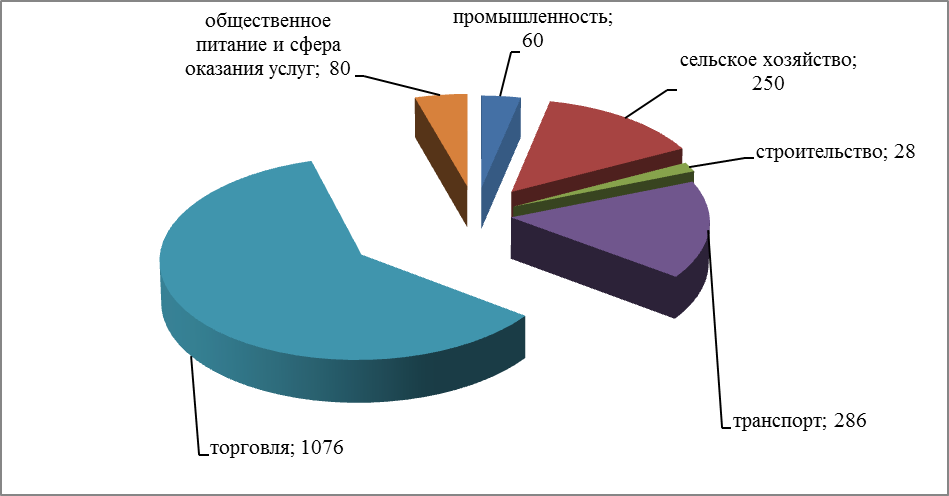 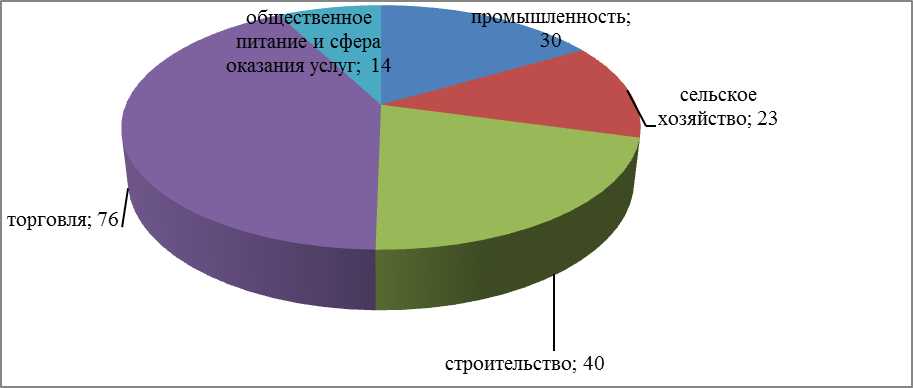 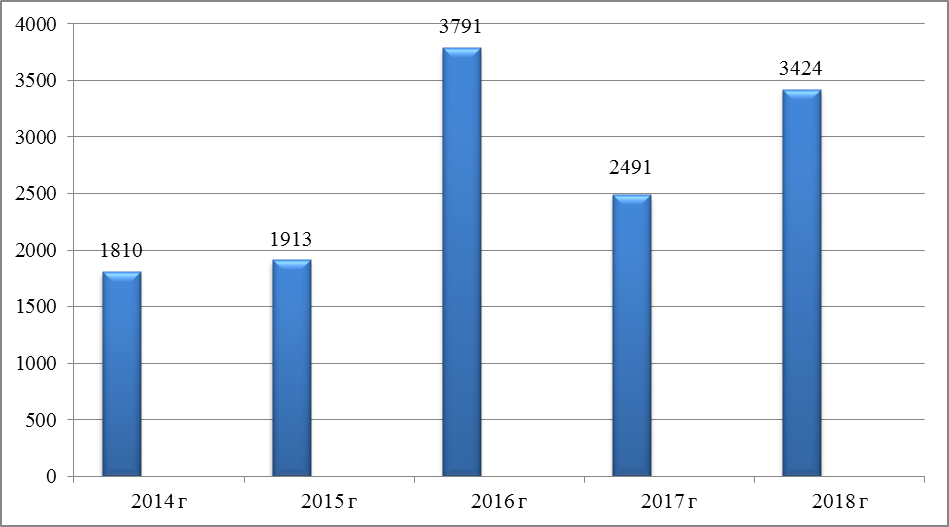 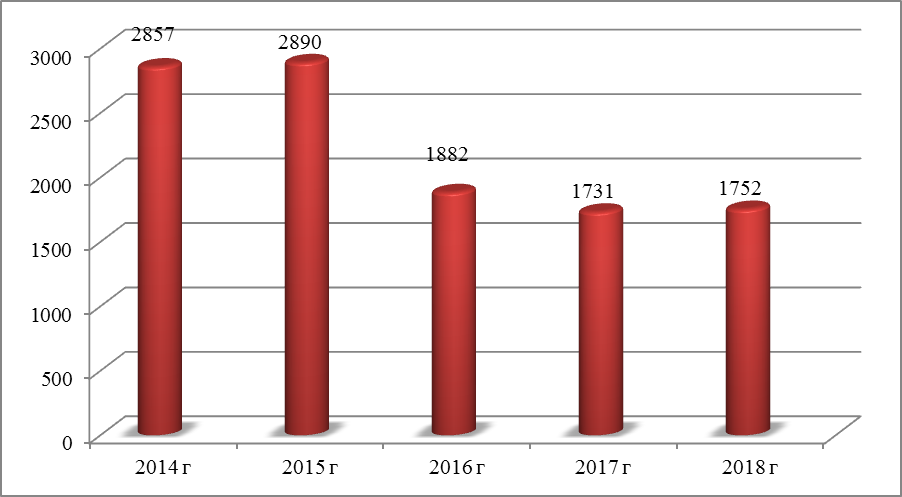 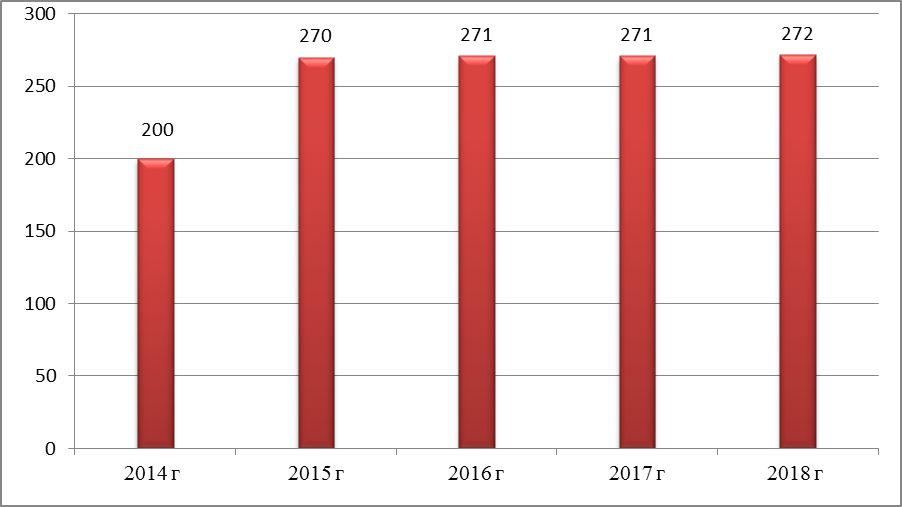 